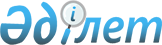 Шет аудандық мәслихатының 2022 жылғы 22 желтоқсандағы "Шет ауданының ауылдық округтерінің және кенттерінің 2023-2025 жылдарға арналған бюджеттерін бекіту туралы" № 19/205 шешіміне өзгерістер енгізу туралыҚарағанды облысы Шет аудандық мәслихатының 2023 жылғы 24 қарашадағы № 6/62 шешімі
      Аудандық мәслихаты ШЕШІМ ҚАБЫЛДАНДЫ: 
      1. Шет аудандық мәслихатының "Шет ауданының ауылдық округтерінің және кенттерінің 2023-2025 жылдарға арналған бюджеттерін бекіту туралы" 2022 жылғы 22 желтоқсандағы №19/205 шешіміне келесі өзгерістер енгізілсін:
      1 - тармақта жаңа редакцияда мазмұндалсын:
      "1. 2023 - 2025 жылдарға арналған Ақсу-Аюлы ауылдық округінің бюджеті 1, 2, 3 қосымшаларға сәйкес, оның ішінде 2023 жылға келесі көлемдерде бекітілсін:
      1) кірістер – 489082 мың теңге, оның ішінде:
      салықтық түсімдер – 31870 мың теңге;
      трансферттердің түсімдері – 457212 мың теңге;
      2) шығындар – 502140 мың теңге;
      3) таза бюджеттік кредиттеу – 0 мың теңге:
      бюджеттік кредиттер – 0 мың теңге;
      бюджеттік кредиттерді өтеу – 0 мың теңге;
      4) қаржы активтерімен операциялар бойынша сальдо – 0 мың теңге:
      қаржы активтерін сатып алу – 0 мың теңге;
      мемлекеттің қаржы активтерін сатудан түсетін түсімдер – 0 мың теңге;
      5) бюджет тапшылығы (профициті) – - 0 мың теңге;
      6) бюджет тапшылығын қаржыландыру (профицитін пайдалану) – 0 мың теңге:
      қарыздар түсімі - 0 мың теңге;
      қарыздарды өтеу – 0 мың теңге;
      бюджет қаражатының пайдаланылатын қалдықтары – 13058 мың теңге.";
      2 - тармақта жаңа редакцияда мазмұндалсын:
      "2. 2023 - 2025 жылдарға арналған Ақадыр кентінің бюджеті 4, 5, 6 қосымшаларға сәйкес, оның ішінде 2023 жылға келесі көлемдерде бекітілсін:
      1) кірістер – 937830 мың теңге, оның ішінде:
      салықтық түсімдер – 53116 мың теңге;
      салықтық емес түсімдер – 700 мың теңге;
      негізгі капиталды сатудан түсетін түсімдер – 1150 мың теңге;
      трансферттердің түсімдері – 882864 мың теңге;
      2) шығындар – 962205 мың теңге;
      3) таза бюджеттік кредиттеу – 0 мың теңге:
      бюджеттік кредиттер – 0 мың теңге;
      бюджеттік кредиттерді өтеу – 0 мың теңге;
      4) қаржы активтерімен операциялар бойынша сальдо – 0 мың теңге:
      қаржы активтерін сатып алу – 0 мың теңге;
      мемлекеттің қаржы активтерін сатудан түсетін түсімдер – 0 мың теңге;
      5) бюджет тапшылығы (профициті) – - 0 мың теңге;
      6) бюджет тапшылығын қаржыландыру (профицитін пайдалану) – 0 мың теңге:
      қарыздар түсімі - 0 мың теңге;
      қарыздарды өтеу – 0 мың теңге;
      бюджет қаражатының пайдаланылатын қалдықтары – 24375 мың теңге.";
      3 - тармақта жаңа редакцияда мазмұндалсын:
      "3. 2023 - 2025 жылдарға арналған С.Сейфуллин кентінің бюджеті 7, 8, 9 қосымшаларға сәйкес, оның ішінде 2023 жылға келесі көлемдерде бекітілсін:
      1) кірістер – 232121 мың теңге, оның ішінде:
      салықтық түсімдер – 7324 мың теңге;
      трансферттердің түсімдері – 224797 мың теңге;
      2) шығындар – 236478 мың теңге;
      3) таза бюджеттік кредиттеу – 0 мың теңге:
      бюджеттік кредиттер – 0 мың теңге;
      бюджеттік кредиттерді өтеу – 0 мың теңге;
      4) қаржы активтерімен операциялар бойынша сальдо – 0 мың теңге:
      қаржы активтерін сатып алу – 0 мың теңге;
      мемлекеттің қаржы активтерін сатудан түсетін түсімдер – 0 мың теңге;
      5) бюджет тапшылығы (профициті) – - 0 мың теңге;
      6) бюджет тапшылығын қаржыландыру (профицитін пайдалану) – 0 мың теңге:
      қарыздар түсімі - 0 мың теңге;
      қарыздарды өтеу – 0 мың теңге;
      бюджет қаражатының пайдаланылатын қалдықтары – 4357 мың теңге.";
      4 - тармақта жаңа редакцияда мазмұндалсын:
      "4. 2023 - 2025 жылдарға арналған Ақжал кентінің бюджеті 10, 11, 12 қосымшаларға сәйкес, оның ішінде 2023 жылға келесі көлемдерде бекітілсін:
      1) кірістер – 61136 мың теңге, оның ішінде:
      салықтық түсімдер – 38807 мың теңге;
      салықтық емес түсімдер бойынша – 310 мың теңге;
      негізгі капиталды сатудан түсетін түсімдер – 200 мың теңге;
      трансферттердің түсімдері – 21819 мың теңге;
      2) шығындар – 84836 мың теңге;
      3) таза бюджеттік кредиттеу – 0 мың теңге:
      бюджеттік кредиттер – 0 мың теңге;
      бюджеттік кредиттерді өтеу – 0 мың теңге;
      4) қаржы активтерімен операциялар бойынша сальдо – 0 мың теңге:
      қаржы активтерін сатып алу – 0 мың теңге;
      мемлекеттің қаржы активтерін сатудан түсетін түсімдер – 0 мың теңге;
      5) бюджет тапшылығы (профициті) – - 0 мың теңге;
      6) бюджет тапшылығын қаржыландыру (профицитін пайдалану) – 0 мың теңге:
      қарыздар түсімі - 0 мың теңге;
      қарыздарды өтеу – 0 мың теңге;
      бюджет қаражатының пайдаланылатын қалдықтары – 23700 мың теңге.";
      5 - тармақта жаңа редакцияда мазмұндалсын:
      "5. 2023 - 2025 жылдарға арналған Мойынты кентінің бюджеті 13, 14, 15 қосымшаларға сәйкес, оның ішінде 2023 жылға келесі көлемдерде бекітілсін:
      1) кірістер – 194520 мың теңге, оның ішінде:
      салықтық түсімдер – 5615 мың теңге;
      трансферттердің түсімдері – 188905 мың теңге;
      2) шығындар – 198445 мың теңге;
      3) таза бюджеттік кредиттеу – 0 мың теңге:
      бюджеттік кредиттер – 0 мың теңге;
      бюджеттік кредиттерді өтеу – 0 мың теңге;
      4) қаржы активтерімен операциялар бойынша сальдо – 0 мың теңге:
      қаржы активтерін сатып алу – 0 мың теңге;
      мемлекеттің қаржы активтерін сатудан түсетін түсімдер – 0 мың теңге;
      5) бюджет тапшылығы (профициті) – - 0 мың теңге;
      6) бюджет тапшылығын қаржыландыру (профицитін пайдалану) – 0 мың теңге:
      қарыздар түсімі - 0 мың теңге;
      қарыздарды өтеу – 0 мың теңге;
      бюджет қаражатының пайдаланылатын қалдықтары – 3925 мың теңге.";
      6 - тармақта жаңа редакцияда мазмұндалсын:
      "6. 2023 - 2025 жылдарға арналған Акшатау кентінің бюджеті 16, 17, 18 қосымшаларға сәйкес, оның ішінде 2023 жылға келесі көлемдерде бекітілсін:
      1) кірістер – 52190 мың теңге, оның ішінде:
      салықтық түсімдер – 20020 мың теңге;
      трансферттердің түсімдері – 32170 мың теңге;
      2) шығындар – 55359 мың теңге;
      3) таза бюджеттік кредиттеу – 0 мың теңге:
      бюджеттік кредиттер – 0 мың теңге;
      бюджеттік кредиттерді өтеу – 0 мың теңге;
      4) қаржы активтерімен операциялар бойынша сальдо – 0 мың теңге:
      қаржы активтерін сатып алу – 0 мың теңге;
      мемлекеттің қаржы активтерін сатудан түсетін түсімдер – 0 мың теңге;
      5) бюджет тапшылығы (профициті) – - 0 мың теңге;
      6) бюджет тапшылығын қаржыландыру (профицитін пайдалану) – 0 мың теңге:
      қарыздар түсімі - 0 мың теңге;
      қарыздарды өтеу – 0 мың теңге;
      бюджет қаражатының пайдаланылатын қалдықтары – 3169 мың теңге.";
      7 - тармақта жаңа редакцияда мазмұндалсын:
      "7. 2023 - 2025 жылдарға арналған Дәрия кентінің бюджеті 19, 20, 21 қосымшаларға сәйкес, оның ішінде 2023 жылға келесі көлемдерде бекітілсін:
      1) кірістер – 123559 мың теңге, оның ішінде:
      салықтық түсімдер – 775 мың теңге;
      трансферттердің түсімдері – 122784 мың теңге;
      2) шығындар – 124774 мың теңге;
      3) таза бюджеттік кредиттеу – 0 мың теңге:
      бюджеттік кредиттер – 0 мың теңге;
      бюджеттік кредиттерді өтеу – 0 мың теңге;
      4) қаржы активтерімен операциялар бойынша сальдо – 0 мың теңге:
      қаржы активтерін сатып алу – 0 мың теңге;
      мемлекеттің қаржы активтерін сатудан түсетін түсімдер – 0 мың теңге;
      5) бюджет тапшылығы (профициті) – - 0 мың теңге;
      6) бюджет тапшылығын қаржыландыру (профицитін пайдалану) – 0 мың теңге:
      қарыздар түсімі - 0 мың теңге;
      қарыздарды өтеу – 0 мың теңге;
      бюджет қаражатының пайдаланылатын қалдықтары – 1215 мың теңге.";
      8 - тармақта жаңа редакцияда мазмұндалсын:
      "8. 2023 - 2025 жылдарға арналған Жамбыл кентінің бюджеті 22, 23, 24 қосымшаларға сәйкес, оның ішінде 2023 жылға келесі көлемдерде бекітілсін:
      1) кірістер – 25581 мың теңге, оның ішінде:
       салықтық түсімдер – 0 мың теңге;
      трансферттердің түсімдері – 25581 мың теңге;
      2) шығындар – 25581 мың теңге;
      3) таза бюджеттік кредиттеу – 0 мың теңге:
      бюджеттік кредиттер – 0 мың теңге;
      бюджеттік кредиттерді өтеу – 0 мың теңге;
      4) қаржы активтерімен операциялар бойынша сальдо – 0 мың теңге:
      қаржы активтерін сатып алу – 0 мың теңге;
      мемлекеттің қаржы активтерін сатудан түсетін түсімдер – 0 мың теңге;
      5) бюджет тапшылығы (профициті) – - 0 мың теңге;
      6) бюджет тапшылығын қаржыландыру (профицитін пайдалану) – 0 мың теңге:
      қарыздар түсімі - 0 мың теңге;
      қарыздарды өтеу – 0 мың теңге;
      бюджет қаражатының пайдаланылатын қалдықтары – 0 мың теңге.";
      9 - тармақта жаңа редакцияда мазмұндалсын:
      "9. 2023 - 2025 жылдарға арналған Ақшоқы ауылдық округінің бюджеті 25, 26, 27 қосымшаларға сәйкес, оның ішінде 2023 жылға келесі көлемдерде бекітілсін:
      1) кірістер – 59621 мың теңге, оның ішінде:
      салықтық түсімдер – 2158 мың теңге;
      трансферттердің түсімдері – 57463 мың теңге;
      2) шығындар – 59811 мың теңге;
      3) таза бюджеттік кредиттеу – 0 мың теңге:
      бюджеттік кредиттер – 0 мың теңге;
      бюджеттік кредиттерді өтеу – 0 мың теңге;
      4) қаржы активтерімен операциялар бойынша сальдо – 0 мың теңге:
      қаржы активтерін сатып алу – 0 мың теңге;
      мемлекеттің қаржы активтерін сатудан түсетін түсімдер – 0 мың теңге;
      5) бюджет тапшылығы (профициті) – - 0 мың теңге;
      6) бюджет тапшылығын қаржыландыру (профицитін пайдалану) – 0 мың теңге:
      қарыздар түсімі - 0 мың теңге;
      қарыздарды өтеу – 0 мың теңге;
      бюджет қаражатының пайдаланылатын қалдықтары – 190 мың теңге.";
      10 - тармақта жаңа редакцияда мазмұндалсын:
      "10. 2023 - 2025 жылдарға арналған Төменгі Қайрақты ауылдық округінің бюджеті 28, 29, 30 қосымшаларға сәйкес, оның ішінде 2023 жылға келесі көлемдерде бекітілсін:
      1) кірістер – 65511 мың теңге, оның ішінде:
      салықтық түсімдер – 891 мың теңге;
      трансферттердің түсімдері – 64620 мың теңге;
      2) шығындар – 66048 мың теңге;
      3) таза бюджеттік кредиттеу – 0 мың теңге:
      бюджеттік кредиттер – 0 мың теңге;
      бюджеттік кредиттерді өтеу – 0 мың теңге;
      4) қаржы активтерімен операциялар бойынша сальдо – 0 мың теңге:
      қаржы активтерін сатып алу – 0 мың теңге;
      мемлекеттің қаржы активтерін сатудан түсетін түсімдер – 0 мың теңге;
      5) бюджет тапшылығы (профициті) – - 0 мың теңге;
      6) бюджет тапшылығын қаржыландыру (профицитін пайдалану) – 0 мың теңге:
      қарыздар түсімі - 0 мың теңге;
      қарыздарды өтеу – 0 мың теңге;
      бюджет қаражатының пайдаланылатын қалдықтары – 537 мың теңге.";
      11 - тармақта жаңа редакцияда мазмұндалсын:
      "11. 2023 - 2025 жылдарға арналған Талды ауылдық округінің бюджеті 31, 32, 33 қосымшаларға сәйкес, оның ішінде 2023 жылға келесі көлемдерде бекітілсін:
      1) кірістер – 71431 мың теңге, оның ішінде:
      салықтық түсімдер – 1919 мың теңге;
      негізгі капиталды сатудан түсетін түсімдер – 315 мың теңге;
      трансферттердің түсімдері – 69197 мың теңге;
      2) шығындар – 71718 мың теңге;
      3) таза бюджеттік кредиттеу – 0 мың теңге:
      бюджеттік кредиттер – 0 мың теңге;
      бюджеттік кредиттерді өтеу – 0 мың теңге;
      4) қаржы активтерімен операциялар бойынша сальдо – 0 мың теңге:
      қаржы активтерін сатып алу – 0 мың теңге;
      мемлекеттің қаржы активтерін сатудан түсетін түсімдер – 0 мың теңге;
      5) бюджет тапшылығы (профициті) – - 0 мың теңге;
      6) бюджет тапшылығын қаржыландыру (профицитін пайдалану) – 0 мың теңге:
      қарыздар түсімі - 0 мың теңге;
      қарыздарды өтеу – 0 мың теңге;
      бюджет қаражатының пайдаланылатын қалдықтары – 287 мың теңге.";
      12 - тармақта жаңа редакцияда мазмұндалсын:
      "12. 2023 - 2025 жылдарға арналған Өспен ауылдық округінің бюджеті 34, 35, 36 қосымшаларға сәйкес, оның ішінде 2023 жылға келесі көлемдерде бекітілсін:
      1) кірістер – 90896 мың теңге, оның ішінде:
      салықтық түсімдер – 5658 мың теңге;
      трансферттердің түсімдері – 85238 мың теңге;
      2) шығындар – 96108 мың теңге;
      3) таза бюджеттік кредиттеу – 0 мың теңге:
      бюджеттік кредиттер – 0 мың теңге;
      бюджеттік кредиттерді өтеу – 0 мың теңге;
      4) қаржы активтерімен операциялар бойынша сальдо – 0 мың теңге:
      қаржы активтерін сатып алу – 0 мың теңге;
      мемлекеттің қаржы активтерін сатудан түсетін түсімдер – 0 мың теңге;
      5) бюджет тапшылығы (профициті) – - 0 мың теңге;
      6) бюджет тапшылығын қаржыландыру (профицитін пайдалану) – 0 мың теңге:
      қарыздар түсімі - 0 мың теңге;
      қарыздарды өтеу – 0 мың теңге;
      бюджет қаражатының пайдаланылатын қалдықтары – 5212 мың теңге.";
      13 - тармақта жаңа редакцияда мазмұндалсын:
      "13. 2023 - 2025 жылдарға арналған Шет ауылдық округінің бюджеті 37, 38, 39 қосымшаларға сәйкес, оның ішінде 2023 жылға келесі көлемдерде бекітілсін:
      1) кірістер – 66621 мың теңге, оның ішінде:
      салықтық түсімдер – 3215 мың теңге;
      трансферттердің түсімдері – 63406 мың теңге;
      2) шығындар – 75417 мың теңге;
      3) таза бюджеттік кредиттеу – 0 мың теңге:
      бюджеттік кредиттер – 0 мың теңге;
      бюджеттік кредиттерді өтеу – 0 мың теңге;
      4) қаржы активтерімен операциялар бойынша сальдо – 0 мың теңге:
      қаржы активтерін сатып алу – 0 мың теңге;
      мемлекеттің қаржы активтерін сатудан түсетін түсімдер – 0 мың теңге;
      5) бюджет тапшылығы (профициті) – - 0 мың теңге;
      6) бюджет тапшылығын қаржыландыру (профицитін пайдалану) – 0 мың теңге:
      қарыздар түсімі - 0 мың теңге;
      қарыздарды өтеу – 0 мың теңге;
      бюджет қаражатының пайдаланылатын қалдықтары – 2150 мың теңге.";
      14 - тармақта жаңа редакцияда мазмұндалсын:
      "14. 2023 - 2025 жылдарға арналған Ақой ауылдық округінің бюджеті 40, 41, 42 қосымшаларға сәйкес, оның ішінде 2023 жылға келесі көлемдерде бекітілсін:
      1) кірістер – 28232 мың теңге, оның ішінде:
      салықтық түсімдер – 1160 мың теңге;
      трансферттердің түсімдері – 27072 мың теңге;
      2) шығындар – 28432 мың теңге;
      3) таза бюджеттік кредиттеу – 0 мың теңге:
      бюджеттік кредиттер – 0 мың теңге;
      бюджеттік кредиттерді өтеу – 0 мың теңге;
      4) қаржы активтерімен операциялар бойынша сальдо – 0 мың теңге:
      қаржы активтерін сатып алу – 0 мың теңге;
      мемлекеттің қаржы активтерін сатудан түсетін түсімдер – 0 мың теңге;
      5) бюджет тапшылығы (профициті) – - 0 мың теңге;
      6) бюджет тапшылығын қаржыландыру (профицитін пайдалану) – 0 мың теңге:
      қарыздар түсімі - 0 мың теңге;
      қарыздарды өтеу – 0 мың теңге;
      бюджет қаражатының пайдаланылатын қалдықтары – 200 мың теңге.";
      15 - тармақта жаңа редакцияда мазмұндалсын:
      "15. 2023 - 2025 жылдарға арналған Батық ауылдық округінің бюджеті 43, 44, 45 қосымшаларға сәйкес, оның ішінде 2023 жылға келесі көлемдерде бекітілсін:
      1) кірістер – 131143 мың теңге, оның ішінде:
      салықтық түсімдер – 1152 мың теңге;
      трансферттердің түсімдері – 129991 мың теңге;
      2) шығындар – 131143 мың теңге;
      3) таза бюджеттік кредиттеу – 0 мың теңге:
      бюджеттік кредиттер – 0 мың теңге;
      бюджеттік кредиттерді өтеу – 0 мың теңге;
      4) қаржы активтерімен операциялар бойынша сальдо – 0 мың теңге:
      қаржы активтерін сатып алу – 0 мың теңге;
      мемлекеттің қаржы активтерін сатудан түсетін түсімдер – 0 мың теңге;
      5) бюджет тапшылығы (профициті) – - 0 мың теңге;
      6) бюджет тапшылығын қаржыландыру (профицитін пайдалану) – 0 мың теңге:
      қарыздар түсімі - 0 мың теңге;
      қарыздарды өтеу – 0 мың теңге;
      бюджет қаражатының пайдаланылатын қалдықтары – 0 мың теңге.";
      16 - тармақта жаңа редакцияда мазмұндалсын:
      "16. 2023 - 2025 жылдарға арналған Босаға ауылдық округінің бюджеті 46, 47, 48 қосымшаларға сәйкес, оның ішінде 2023 жылға келесі көлемдерде бекітілсін:
      1) кірістер – 165752 мың теңге, оның ішінде:
      салықтық түсімдер – 4121 мың теңге;
      трансферттердің түсімдері – 161631 мың теңге;
      2) шығындар – 168116 мың теңге;
      3) таза бюджеттік кредиттеу – 0 мың теңге:
      бюджеттік кредиттер – 0 мың теңге;
      бюджеттік кредиттерді өтеу – 0 мың теңге;
      4) қаржы активтерімен операциялар бойынша сальдо – 0 мың теңге:
      қаржы активтерін сатып алу – 0 мың теңге;
      мемлекеттің қаржы активтерін сатудан түсетін түсімдер – 0 мың теңге;
      5) бюджет тапшылығы (профициті) – - 0 мың теңге;
      6) бюджет тапшылығын қаржыландыру (профицитін пайдалану) – 0 мың теңге:
      қарыздар түсімі - 0 мың теңге;
      қарыздарды өтеу – 0 мың теңге;
      бюджет қаражатының пайдаланылатын қалдықтары – 2364 мың теңге.";
      17 - тармақта жаңа редакцияда мазмұндалсын:
      "17. 2023 - 2025 жылдарға арналған Бұрма ауылдық округінің бюджеті 49, 50, 51 қосымшаларға сәйкес, оның ішінде 2023 жылға келесі көлемдерде бекітілсін:
      1) кірістер – 143947 мың теңге, оның ішінде:
      салықтық түсімдер – 2501 мың теңге;
      трансферттердің түсімдері – 141446 мың теңге;
      2) шығындар – 145540 мың теңге;
      3) таза бюджеттік кредиттеу – 0 мың теңге:
      бюджеттік кредиттер – 0 мың теңге;
      бюджеттік кредиттерді өтеу – 0 мың теңге;
      4) қаржы активтерімен операциялар бойынша сальдо – 0 мың теңге:
      қаржы активтерін сатып алу – 0 мың теңге;
      мемлекеттің қаржы активтерін сатудан түсетін түсімдер – 0 мың теңге;
      5) бюджет тапшылығы (профициті) – - 0 мың теңге;
      6) бюджет тапшылығын қаржыландыру (профицитін пайдалану) – 0 мың теңге:
      қарыздар түсімі - 0 мың теңге;
      қарыздарды өтеу – 0 мың теңге;
      бюджет қаражатының пайдаланылатын қалдықтары – 1593 мың теңге.";
      18 - тармақта жаңа редакцияда мазмұндалсын:
      "18. 2023 - 2025 жылдарға арналған Кәрім Мыңбаев атындағы ауылдық округінің бюджеті 52, 53, 54 қосымшаларға сәйкес, оның ішінде 2023 жылға келесі көлемдерде бекітілсін:
      1) кірістер – 50339 мың теңге, оның ішінде:
      салықтық түсімдер – 2029 мың теңге;
      трансферттердің түсімдері – 48310 мың теңге;
      2) шығындар – 50539 мың теңге;
      3) таза бюджеттік кредиттеу – 0 мың теңге:
      бюджеттік кредиттер – 0 мың теңге;
      бюджеттік кредиттерді өтеу – 0 мың теңге;
      4) қаржы активтерімен операциялар бойынша сальдо – 0 мың теңге:
      қаржы активтерін сатып алу – 0 мың теңге;
      мемлекеттің қаржы активтерін сатудан түсетін түсімдер – 0 мың теңге;
      5) бюджет тапшылығы (профициті) – - 0 мың теңге;
      6) бюджет тапшылығын қаржыландыру (профицитін пайдалану) – 0 мың теңге:
      қарыздар түсімі - 0 мың теңге;
      қарыздарды өтеу – 0 мың теңге;
      бюджет қаражатының пайдаланылатын қалдықтары – 200 мың теңге.";
      19 - тармақта жаңа редакцияда мазмұндалсын:
      "19. 2023 - 2025 жылдарға арналған Кеншоқы ауылдық округінің бюджеті 55, 56, 57 қосымшаларға сәйкес, оның ішінде 2023 жылға келесі көлемдерде бекітілсін:
      1) кірістер – 57812 мың теңге, оның ішінде:
      салықтық түсімдер – 1528 мың теңге;
      трансферттердің түсімдері – 56284 мың теңге;
      2) шығындар – 58240 мың теңге;
      3) таза бюджеттік кредиттеу – 0 мың теңге:
      бюджеттік кредиттер – 0 мың теңге;
      бюджеттік кредиттерді өтеу – 0 мың теңге;
      4) қаржы активтерімен операциялар бойынша сальдо – 0 мың теңге:
      қаржы активтерін сатып алу – 0 мың теңге;
      мемлекеттің қаржы активтерін сатудан түсетін түсімдер – 0 мың теңге;
      5) бюджет тапшылығы (профициті) – - 0 мың теңге;
      6) бюджет тапшылығын қаржыландыру (профицитін пайдалану) – 0 мың теңге:
      қарыздар түсімі - 0 мың теңге;
      қарыздарды өтеу – 0 мың теңге;
      бюджет қаражатының пайдаланылатын қалдықтары – 428 мың теңге.";
      20 - тармақта жаңа редакцияда мазмұндалсын:
      "20. 2023 - 2025 жылдарға арналған Киікті ауылдық округінің бюджеті 58, 59, 60 қосымшаларға сәйкес, оның ішінде 2023 жылға келесі көлемдерде бекітілсін:
      1) кірістер – 73158 мың теңге, оның ішінде:
      салықтық түсімдер – 2389 мың теңге;
      трансферттердің түсімдері – 70769 мың теңге;
      2) шығындар – 73358 мың теңге;
      3) таза бюджеттік кредиттеу – 0 мың теңге:
      бюджеттік кредиттер – 0 мың теңге;
      бюджеттік кредиттерді өтеу – 0 мың теңге;
      4) қаржы активтерімен операциялар бойынша сальдо – 0 мың теңге:
      қаржы активтерін сатып алу – 0 мың теңге;
      мемлекеттің қаржы активтерін сатудан түсетін түсімдер – 0 мың теңге;
      5) бюджет тапшылығы (профициті) – - 0 мың теңге;
      6) бюджет тапшылығын қаржыландыру (профицитін пайдалану) – 0 мың теңге:
      қарыздар түсімі - 0 мың теңге;
      қарыздарды өтеу – 0 мың теңге;
      бюджет қаражатының пайдаланылатын қалдықтары – 200 мың теңге.";
      21 - тармақта жаңа редакцияда мазмұндалсын:
      "21. 2023 - 2025 жылдарға арналған Көктіңкөлі ауылдық округінің бюджеті 61, 62, 63 қосымшаларға сәйкес, оның ішінде 2023 жылға келесі көлемдерде бекітілсін:
      1) кірістер – 111798 мың теңге, оның ішінде:
      салықтық түсімдер – 2565 мың теңге;
      трансферттердің түсімдері – 109233 мың теңге;
      2) шығындар – 113272 мың теңге;
      3) таза бюджеттік кредиттеу – 0 мың теңге:
      бюджеттік кредиттер – 0 мың теңге;
      бюджеттік кредиттерді өтеу – 0 мың теңге;
      4) қаржы активтерімен операциялар бойынша сальдо – 0 мың теңге:
      қаржы активтерін сатып алу – 0 мың теңге;
      мемлекеттің қаржы активтерін сатудан түсетін түсімдер – 0 мың теңге;
      5) бюджет тапшылығы (профициті) – - 0 мың теңге;
      6) бюджет тапшылығын қаржыландыру (профицитін пайдалану) – 0 мың теңге:
      қарыздар түсімі - 0 мың теңге;
      қарыздарды өтеу – 0 мың теңге;
      бюджет қаражатының пайдаланылатын қалдықтары – 1474 мың теңге.";
      22 - тармақта жаңа редакцияда мазмұндалсын:
      "22. 2023 - 2025 жылдарға арналған Красная Поляна ауылдық округінің бюджеті 64, 65, 66 қосымшаларға сәйкес, оның ішінде 2023 жылға келесі көлемдерде бекітілсін:
      1) кірістер – 93586 мың теңге, оның ішінде:
      салықтық түсімдер – 6706 мың теңге;
      трансферттердің түсімдері – 86880 мың теңге;
      2) шығындар – 93600 мың теңге;
      3) таза бюджеттік кредиттеу – 0 мың теңге:
      бюджеттік кредиттер – 0 мың теңге;
      бюджеттік кредиттерді өтеу – 0 мың теңге;
      4) қаржы активтерімен операциялар бойынша сальдо – 0 мың теңге:
      қаржы активтерін сатып алу – 0 мың теңге;
      мемлекеттің қаржы активтерін сатудан түсетін түсімдер – 0 мың теңге;
      5) бюджет тапшылығы (профициті) – - 0 мың теңге;
      6) бюджет тапшылығын қаржыландыру (профицитін пайдалану) – 0 мың теңге:
      қарыздар түсімі - 0 мың теңге;
      қарыздарды өтеу – 0 мың теңге;
      бюджет қаражатының пайдаланылатын қалдықтары – 14 мың теңге.";
      23 - тармақта жаңа редакцияда мазмұндалсын:
      "23. 2023 - 2025 жылдарға арналған Нұраталды ауылдық округінің бюджеті 67, 68, 69 қосымшаларға сәйкес, оның ішінде 2023 жылға келесі көлемдерде бекітілсін:
      1) кірістер – 85169 мың теңге, оның ішінде:
      салықтық түсімдер – 4779 мың теңге;
      трансферттердің түсімдері – 80390 мың теңге;
      2) шығындар – 86447 мың теңге;
      3) таза бюджеттік кредиттеу – 0 мың теңге:
      бюджеттік кредиттер – 0 мың теңге;
      бюджеттік кредиттерді өтеу – 0 мың теңге;
      4) қаржы активтерімен операциялар бойынша сальдо – 0 мың теңге:
      қаржы активтерін сатып алу – 0 мың теңге;
      мемлекеттің қаржы активтерін сатудан түсетін түсімдер – 0 мың теңге;
      5) бюджет тапшылығы (профициті) – - 0 мың теңге;
      6) бюджет тапшылығын қаржыландыру (профицитін пайдалану) – 0 мың теңге:
      қарыздар түсімі - 0 мың теңге;
      қарыздарды өтеу – 0 мың теңге;
      бюджет қаражатының пайдаланылатын қалдықтары – 1278 мың теңге.";
      24 - тармақта жаңа редакцияда мазмұндалсын:
      "24. 2023 - 2025 жылдарға арналған Ортау ауылдық округінің бюджеті 70, 71, 72 қосымшаларға сәйкес, оның ішінде 2023 жылға келесі көлемдерде бекітілсін:
      1) кірістер – 42962 мың теңге, оның ішінде:
      салықтық түсімдер –4242 мың теңге;
      трансферттердің түсімдері – 38720 мың теңге;
      2) шығындар – 46413 мың теңге;
      3) таза бюджеттік кредиттеу – 0 мың теңге:
      бюджеттік кредиттер – 0 мың теңге;
      бюджеттік кредиттерді өтеу – 0 мың теңге;
      4) қаржы активтерімен операциялар бойынша сальдо – 0 мың теңге:
      қаржы активтерін сатып алу – 0 мың теңге;
      мемлекеттің қаржы активтерін сатудан түсетін түсімдер – 0 мың теңге;
      5) бюджет тапшылығы (профициті) – - 0 мың теңге;
      6) бюджет тапшылығын қаржыландыру (профицитін пайдалану) – 0 мың теңге:
      қарыздар түсімі - 0 мың теңге;
      қарыздарды өтеу – 0 мың теңге;
      бюджет қаражатының пайдаланылатын қалдықтары – 3451 мың теңге.";
      25 - тармақта жаңа редакцияда мазмұндалсын:
      "25. 2023 - 2025 жылдарға арналған Тағылы ауылдық округінің бюджеті 73, 74, 75 қосымшаларға сәйкес, оның ішінде 2023 жылға келесі көлемдерде бекітілсін:
      1) кірістер – 140327 мың теңге, оның ішінде:
      салықтық түсімдер – 1946 мың теңге;
      трансферттердің түсімдері – 138381 мың теңге;
      2) шығындар – 141628 мың теңге;
      3) таза бюджеттік кредиттеу – 0 мың теңге:
      бюджеттік кредиттер – 0 мың теңге;
      бюджеттік кредиттерді өтеу – 0 мың теңге;
      4) қаржы активтерімен операциялар бойынша сальдо – 0 мың теңге:
      қаржы активтерін сатып алу – 0 мың теңге;
      мемлекеттің қаржы активтерін сатудан түсетін түсімдер – 0 мың теңге;
      5) бюджет тапшылығы (профициті) – - 0 мың теңге;
      6) бюджет тапшылығын қаржыландыру (профицитін пайдалану) – 0 мың теңге:
      қарыздар түсімі - 0 мың теңге;
      қарыздарды өтеу – 0 мың теңге;
      бюджет қаражатының пайдаланылатын қалдықтары – 1301 мың теңге.";
      көрсетілген шешімге 1, 4, 7, 10, 13, 16, 19, 22, 25, 28, 31, 34, 37, 40, 43, 46, 49, 52, 55, 58, 61, 64, 67, 70, 73 қосымшалары осы шешімге қосымшаға 1, 2, 3, 4, 5, 6, 7, 8, 9, 10, 11, 12, 13, 14, 15, 16, 17, 18, 19, 20, 21, 22, 23, 24, 25 сәйкес жаңа редакцияда мазмұндалсын.
      26. Осы шешім 2023 жылғы 1 қаңтардан бастап қолданысқа енгізіледі. 2023 жылға арналған Ақсу-Аюлы ауылдық округінің бюджеті 2023 жылдарға арналған Ақадыр кентінің бюджеті 2023 жылға арналған С.Сейфуллин кентінің бюджеті 2023 жылдарға арналған Ақжал кентінің бюджеті 2023 жылға арналған Мойынты кентінің бюджеті 2023 жылға арналған Ақшатау кентінің бюджеті 2023 жылға арналған Дария кентінің бюджеті 2023 жылға арналған Жамбыл кентінің бюджеті 2023 жылға арналған Ақшоқы ауылдық округінің бюджеті 2023 жылға арналған Төменгі Қайрақты ауылдық округінің бюджеті 2023 жылға арналған Талды ауылдық округінің бюджеті 2023 жылға арналған Өспен ауылдық округінің бюджеті 2023 жылға арналған Шет ауылдық округінің бюджеті 2023 жылға арналған Ақой ауылдық окургінің бюджеті 2023 жылға арналған Батық ауылдық округінің бюджеті 2023 жылға арналған Босаға ауылдық округінің бюджеті 2023 жылға арналған Бұрма ауылдық округінің бюджеті 2023 жылға арналған Кәрім Мыңбаев атындағы ауылдық округінің бюджеті 2023 жылға арналған Кеншоқы ауылдық округінің бюджеті 2023 жылға арналған Киікті ауылдық округінің бюджеті 2023 жылға арналған Көктіңкөлі ауылдық округінің бюджеті 2023 жылға арналған Красная поляна ауылдық округінің бюджеті 2023 жылға арналған Нұраталды ауылдық округінің бюджеті 2023 жылға арналған Ортау ауылдық округінің бюджеті 2023 жылға арналған Тағылы ауылдық округінің бюджеті
					© 2012. Қазақстан Республикасы Әділет министрлігінің «Қазақстан Республикасының Заңнама және құқықтық ақпарат институты» ШЖҚ РМК
				
      Шет аудандық мәслихаттың төрағасы

С.Социал
Шет аудандық мәслихатының
2023 жылғы 24 қарашадағы
№ 6 /62 шешіміне 1 қосымшаШет аудандық мәслихатының
2022 жылғы 22 желтоқсандағы№ 19 /205 шешіміне 1 қосымша
Санаты
Санаты
Санаты
Санаты
Сомасы (мың теңге)
Сыныбы
Сыныбы
Сыныбы
Сомасы (мың теңге)
Iшкi сыныбы
Iшкi сыныбы
Сомасы (мың теңге)
Атауы
Сомасы (мың теңге)
1
2
3
4
5
І.Кірістер:
489082
1
Салықтық түсімдер
31870
01
Табыс салығы
7323
2
Жеке табыс салығы
7323
04
Меншiкке салынатын салықтар
23042
1
Мүлiкке салынатын салықтар
300
3
Жер салығы
85
4
Көлiк құралдарына салынатын салық
22489
5
Біріңғай жер салығы
168
05
Тауарларға, жұмыстарға және қызметтерге салынатын ішкі салықтар
1505
3
Табиғи және басқа да ресурстарды пайдаланғаны үшін түсетін түсімдер
1505
4
Трансферттердің түсімдері
457212
02
Мемлекеттiк басқарудың жоғары тұрған органдарынан түсетiн трансферттер
457212
3
Аудандардың (облыстық маңызы бар қала) трансферттер
457212
Функционалдық топ
Функционалдық топ
Функционалдық топ
Функционалдық топ
Функционалдық топ
Сомасы (мың теңге)
Кіші функция
Кіші функция
Кіші функция
Кіші функция
Сомасы (мың теңге)
Бюджеттік бағдарламалардың әкiмшiсi
Бюджеттік бағдарламалардың әкiмшiсi
Бюджеттік бағдарламалардың әкiмшiсi
Сомасы (мың теңге)
Бағдарлама
Бағдарлама
Сомасы (мың теңге)
Атауы
Сомасы (мың теңге)
1
2
3
4
5
6
ІІ. ШЫҒЫНДАР:
502140
01
Жалпы сипаттағы мемлекеттiк қызметтер 
318982
1
Мемлекеттiк басқарудың жалпы функцияларын орындайтын өкiлдi, атқарушы және басқа органдар
318982
124
Аудандық маңызы бар қала, ауыл, кент, ауылдық округ әкімінің аппараты
318982
001
Аудандық маңызы бар қала, ауыл, кент, ауылдық округ әкімінің қызметін қамтамасыз ету жөніндегі қызметтер
152201
022
Мемлекеттік органның күрделі шығыстары
166781
07
Тұрғын үй-коммуналдық шаруашылық
132373
2
Коммуналдық шаруашылық
16715
124
Аудандық маңызы бар қала, ауыл, кент, ауылдық округ әкімінің аппараты
16715
014
Елді мекендерді сумен жабдықтауды ұйымдастыру
16715
3
Елді-мекендерді көркейту
115658
124
Аудандық маңызы бар қала, ауыл, кент, ауылдық округ әкімінің аппараты
115658
008
Елді мекендерде көшелерді жарықтандыру
46623
009
Елді мекендердің санитариясын қамтамасыз ету
1948
011
Елді мекендерді абаттандыру және көгалдандыру
67087
12
Көлiк және коммуникация
50785
1
Автомобиль көлiгi
50785
124
Аудандық маңызы бар қала, ауыл, кент, ауылдық округ әкімінің аппараты
50785
013
Аудандық маңызы бар қалаларда, ауылдарда, кенттерде, ауылдық округтерде автомобиль жолдарының жұмыс істеуін қамтамасыз ету
50785
Санаты
Санаты
Санаты
Санаты
Сомасы (мың теңге)
Сыныбы
Сыныбы
Сыныбы
Сомасы (мың теңге)
Ішкі сыныбы
Ішкі сыныбы
Сомасы (мың теңге)
Атауы
Сомасы (мың теңге)
1
2
3
4
5
ІІІ.Бюджеттік кредиттерді өтеу
0
Функционалдық топ
Функционалдық топ
Функционалдық топ
Функционалдық топ
Функционалдық топ
Сомасы (мың теңге)
Кіші функция
Кіші функция
Кіші функция
Кіші функция
Сомасы (мың теңге)
Бюджеттік бағдарламалардың әкiмшiсi
Бюджеттік бағдарламалардың әкiмшiсi
Бюджеттік бағдарламалардың әкiмшiсi
Сомасы (мың теңге)
Бағдарлама
Бағдарлама
Сомасы (мың теңге)
Атауы
Сомасы (мың теңге)
1
2
3
4
5
6
IV. Қаржы активтерімен операциялар бойынша сальдо
0
Функционалдық топ
Функционалдық топ
Функционалдық топ
Функционалдық топ
Функционалдық топ
Сомасы (мың теңге)
Кіші функция
Кіші функция
Кіші функция
Кіші функция
Сомасы (мың теңге)
Бюджеттік бағдарламалардың әкiмшiсi
Бюджеттік бағдарламалардың әкiмшiсi
Бюджеттік бағдарламалардың әкiмшiсi
Сомасы (мың теңге)
Бағдарлама
Бағдарлама
Сомасы (мың теңге)
Атауы
Сомасы (мың теңге)
1
2
3
4
5
6
V. Бюджет тапшылығы ( профициті)
0
VI.Бюджет тапшылығын қаржыландыру (профицитін пайдалану) 
0Шет аудандық мәслихатының
2023 жылғы 24 қарашадағы
№ 6 /62 шешіміне 2 қосымшаШет аудандық мәслихатының
2022 жылғы 22 желтоқсандағы
№19/205 шешіміне 4 қосымша
 Санаты
 Санаты
 Санаты
 Санаты
Сомасы (мың теңге)
Сыныбы
Сыныбы
Сыныбы
Сомасы (мың теңге)
Iшкi сыныбы
Iшкi сыныбы
Сомасы (мың теңге)
Атауы
Сомасы (мың теңге)
1
2
3
4
5
І.Кірістер:
937830
1
Салықтық түсімдер
53116
01
Табыс салығы
14329
2
Жеке табыс салығы
14329
04
Меншiкке салынатын салықтар
27787
1
Мүлiкке салынатын салықтар
489
3
Жер салығы
1200
4
Көлiк құралдарына салынатын салық
26048
5
Біріңғай жер салығы
50
05
Тауарларға, жұмыстарға және қызметтерге салынатын ішкі салықтар
11000
3
Табиғи және басқа да ресурстарды пайдаланғаны үшін түсетін түсімдер
11000
2
Салықтық емес түсімдер
700
01
Мемлекеттiк меншіктен түсетін кірістер
700
5
Мемлекет меншігіндегі мүлікті жалға беруден түсетін кірістер
700
3
Негізгі капиталды сатудан түсетін түсімдер
1150
03
Жерді және материалдық емес активтерді сату
1150
1
Жерді сату
1000
2
Материалдық емес активтердi сату
150
4
Трансферттердің түсімдері
882864
02
Мемлекеттiк басқарудың жоғары тұрған органдарынан түсетiн трансферттер
882864
3
Аудандардың (облыстық маңызы бар қала) трансферттер
882864
Функционалдық топ
Функционалдық топ
Функционалдық топ
Функционалдық топ
Функционалдық топ
Сомасы (мың теңге)
Кіші функция
Кіші функция
Кіші функция
Кіші функция
Сомасы (мың теңге)
Бюджеттік бағдарламалардың әкiмшiсi
Бюджеттік бағдарламалардың әкiмшiсi
Бюджеттік бағдарламалардың әкiмшiсi
Сомасы (мың теңге)
Бағдарлама
Бағдарлама
Сомасы (мың теңге)
Атауы
Сомасы (мың теңге)
1 
2
3
4
5
6
ІІ. ШЫҒЫНДАР:
962205
01
Жалпы сипаттағы мемлекеттiк қызметтер 
218853
1
Мемлекеттiк басқарудың жалпы функцияларын орындайтын өкiлдi, атқарушы және басқа органдар
218853
124
Аудандық маңызы бар қала, ауыл, кент, ауылдық округ әкімінің аппараты
218853
001
Аудандық маңызы бар қала, ауыл, кент, ауылдық округ әкімінің қызметін қамтамасыз ету жөніндегі қызметтер
201388
022
Мемлекеттік органның күрделі шығыстары
17465
07
Тұрғын үй-коммуналдық шаруашылық
199267
2
Коммуналдық шаруашылық
7520
124
Аудандық маңызы бар қала, ауыл, кент, ауылдық округ әкімінің аппараты
7520
014
Елді мекендерді сумен жабдықтауды ұйымдастыру
7520
3
Елді-мекендерді көркейту
191747
124
Аудандық маңызы бар қала, ауыл, кент, ауылдық округ әкімінің аппараты
191747
008
Елді мекендердің көшелерді жарықтандыру 
40500
009
Елді мекендердің санитариясын қамтамасыз ету
3000
011
Елді мекендерді абаттандыру және көгалдандыру
148247
08
Мәдениет, спорт, туризм және ақпараттық кеңістiк
115766
1
Мәдениет саласындағы қызмет
115766
124
Аудандық маңызы бар қала, ауыл, кент, ауылдық округ әкімінің аппараты
115766
006
Жергілікті деңгейде мәдени-демалыс жұмысын қолдау
115766
12
Көлiк және коммуникация
428319
1
Автомобиль көлiгi
428319
124
Аудандық маңызы бар қала, ауыл, кент, ауылдық округ әкімінің аппараты
428319
013
Аудандық маңызы бар қалаларда, ауылдарда, кенттерде, ауылдық округтерде автомобиль жолдарының жұмыс істеуін қамтамасыз ету
132118
045
Аудандық маңызы бар қалаларда, ауылдарда, кенттерде, ауылдық округтерде автомобиль жолдарын күрделі және орташа жөндеу
296201
Санаты
Санаты
Санаты
Санаты
Сомасы (мың теңге)
Сыныбы
Сыныбы
Сыныбы
Сомасы (мың теңге)
Ішкі сыныбы
Ішкі сыныбы
Сомасы (мың теңге)
Атауы
Сомасы (мың теңге)
1
2
3
4
5
ІІІ.Бюджеттік кредиттерді өтеу
0
Функционалдық топ
Функционалдық топ
Функционалдық топ
Функционалдық топ
Функционалдық топ
Сомасы (мың теңге)
Кіші функция
Кіші функция
Кіші функция
Кіші функция
Сомасы (мың теңге)
Бюджеттік бағдарламалардың әкiмшiсi
Бюджеттік бағдарламалардың әкiмшiсi
Бюджеттік бағдарламалардың әкiмшiсi
Сомасы (мың теңге)
Бағдарлама
Бағдарлама
Сомасы (мың теңге)
Атауы
Сомасы (мың теңге)
1
2
3
4
5
6
IV. Қаржы активтерімен операциялар бойынша сальдо
0
Функционалдық топ
Функционалдық топ
Функционалдық топ
Функционалдық топ
Функционалдық топ
Сомасы (мың теңге)
Кіші функция
Кіші функция
Кіші функция
Кіші функция
Сомасы (мың теңге)
Бюджеттік бағдарламалардың әкiмшiсi
Бюджеттік бағдарламалардың әкiмшiсi
Бюджеттік бағдарламалардың әкiмшiсi
Сомасы (мың теңге)
Бағдарлама
Бағдарлама
Сомасы (мың теңге)
Атауы
Сомасы (мың теңге)
1
2
3
4
5
6
V. Бюджет тапшылығы ( профициті)
0
VI.Бюджет тапшылығын қаржыландыру (профицитін пайдалану) 
0Шет аудандық мәслихатының
2023 жылғы
№ / шешіміне 3 қосымшаШет аудандық мәслихатының
2022 жылғы 22 желтоқсандағы
№19/205 шешіміне 7 қосымша
Санаты
Санаты
Санаты
Санаты
Сомасы (мың теңге)
Сыныбы
Сыныбы
Сыныбы
Сомасы (мың теңге)
Iшкi сыныбы
Iшкi сыныбы
Сомасы (мың теңге)
Атауы
Сомасы (мың теңге)
1
2
3
4
5
І.Кірістер:
232121
1
Салықтық түсімдер
7324
01
Табыс салығы
40
2
Жеке табыс салығы
40
04
Меншiкке салынатын салықтар
5884
1
Мүлiкке салынатын салықтар
192
3
Жер салығы
30
4
Көлiк құралдарына салынатын салық
5662
05
Тауарларға, жұмыстарға және қызметтерге салынатын ішкі салықтар
1400
3
Табиғи және басқа да ресурстарды пайдаланғаны үшін түсетін түсімдер
1400
4
Трансферттердің түсімдері
224797
02
Мемлекеттiк басқарудың жоғары тұрған органдарынан түсетiн трансферттер
224797
3
Аудандардың (облыстық маңызы бар қала) трансферттер
224797
Функционалдық топ
Функционалдық топ
Функционалдық топ
Функционалдық топ
Функционалдық топ
Сомасы (мың теңге)
Кіші функция
Кіші функция
Кіші функция
Кіші функция
Сомасы (мың теңге)
Бюджеттік бағдарламалардың әкiмшiсi
Бюджеттік бағдарламалардың әкiмшiсi
Бюджеттік бағдарламалардың әкiмшiсi
Сомасы (мың теңге)
Бағдарлама
Бағдарлама
Сомасы (мың теңге)
Атауы
Сомасы (мың теңге)
1 
2
3
4
5
6
ІІ. ШЫҒЫНДАР:
236478
01
Жалпы сипаттағы мемлекеттiк қызметтер 
64381
1
Мемлекеттiк басқарудың жалпы функцияларын орындайтын өкiлдi, атқарушы және басқа органдар
64381
124
Аудандық маңызы бар қала, ауыл, кент, ауылдық округ әкімінің аппараты
64381
001
Аудандық маңызы бар қала, ауыл, кент, ауылдық округ әкімінің қызметін қамтамасыз ету жөніндегі қызметтер
63221
022
Мемлекеттік органның күрделі шығыстары
1160
07
Тұрғын үй-коммуналдық шаруашылық
51627
2
Коммуналдық шаруашылық
4800
124
Аудандық маңызы бар қала, ауыл, кент, ауылдық округ әкімінің аппараты
4800
014
Елді мекендерді сумен жабдықтауды ұйымдастыру
4800
3
Елді-мекендерді көркейту
46827
124
Аудандық маңызы бар қала, ауыл, кент, ауылдық округ әкімінің аппараты
46827
008
Елді мекендерде көшелерді жарықтандыру
16853
009
Елді мекендердің санитариясын қамтамасыз ету
590
011
Елді мекендерді абаттандыру және көгалдандыру
29384
12
Көлiк және коммуникация
120470
1
Автомобиль көлiгi
120470
124
Аудандық маңызы бар қала, ауыл, кент, ауылдық округ әкімінің аппараты
120470
013
Аудандық маңызы бар қалаларда, ауылдарда, кенттерде, ауылдық округтерде автомобиль жолдарының жұмыс істеуін қамтамасыз ету
120470
Санаты
Санаты
Санаты
Санаты
Сомасы (мың теңге)
Сыныбы
Сыныбы
Сыныбы
Сомасы (мың теңге)
Ішкі сыныбы
Ішкі сыныбы
Сомасы (мың теңге)
Атауы
Сомасы (мың теңге)
1
2
3
4
5
ІІІ.Бюджеттік кредиттерді өтеу
0
Функционалдық топ
Функционалдық топ
Функционалдық топ
Функционалдық топ
Функционалдық топ
Сомасы (мың теңге)
Кіші функция
Кіші функция
Кіші функция
Кіші функция
Сомасы (мың теңге)
Бюджеттік бағдарламалардың әкiмшiсi
Бюджеттік бағдарламалардың әкiмшiсi
Бюджеттік бағдарламалардың әкiмшiсi
Сомасы (мың теңге)
Бағдарлама
Бағдарлама
Сомасы (мың теңге)
Атауы
Сомасы (мың теңге)
1
2
3
4
5
6
IV. Қаржы активтерімен операциялар бойынша сальдо
0
Функционалдық топ
Функционалдық топ
Функционалдық топ
Функционалдық топ
Функционалдық топ
Сомасы (мың теңге)
Кіші функция
Кіші функция
Кіші функция
Кіші функция
Сомасы (мың теңге)
Бюджеттік бағдарламалардың әкiмшiсi
Бюджеттік бағдарламалардың әкiмшiсi
Бюджеттік бағдарламалардың әкiмшiсi
Сомасы (мың теңге)
Бағдарлама
Бағдарлама
Сомасы (мың теңге)
Атауы
Сомасы (мың теңге)
1
2
3
4
5
6
V. Бюджет тапшылығы ( профициті)
0
VI.Бюджет тапшылығын қаржыландыру (профицитін пайдалану) 
0Шет аудандық мәслихатының
2023 жылғы
№ / шешіміне 4 қосымшаШет аудандық мәслихатының
2022 жылғы 22 желтоқсандағы
№19/205 шешіміне 10 қосымша
 Санаты
 Санаты
 Санаты
 Санаты
Сомасы (мың теңге)
Сыныбы
Сыныбы
Сыныбы
Сомасы (мың теңге)
Iшкi сыныбы
Iшкi сыныбы
Сомасы (мың теңге)
Атауы
Сомасы (мың теңге)
1
2
3
4
5
І.Кірістер:
61136
1
Салықтық түсімдер
38807
01
Табыс салығы
500
2
Жеке табыс салығы
500
04
Меншiкке салынатын салықтар
11626
1
Мүлiкке салынатын салықтар
120
3
Жер салығы
6
4
Көлiк құралдарына салынатын салық
11500
05
Тауарларға, жұмыстарға және қызметтерге салынатын ішкі салықтар
26681
3
Табиғи және басқа да ресурстарды пайдаланғаны үшін түсетін түсімдер
26681
2
Салықтық емес түсімдер
310
01
Мемлекеттiк меншіктен түсетін кірістер
310
5
Мемлекет меншігіндегі мүлікті жалға беруден түсетін кірістер
310
3
Негізгі капиталды сатудан түсетін түсімдер
200
03
Жерді және материалдық емес активтерді сату
200
1
Жерді сату
200
4
Трансферттердің түсімдері
21819
02
Мемлекеттiк басқарудың жоғары тұрған органдарынан түсетiн трансферттер
21819
3
Аудандардың (облыстық маңызы бар қала) трансферттер
21819
Функционалдық топ
Функционалдық топ
Функционалдық топ
Функционалдық топ
Функционалдық топ
Сомасы (мың теңге)
Кіші функция
Кіші функция
Кіші функция
Кіші функция
Сомасы (мың теңге)
Бюджеттік бағдарламалардың әкiмшiсi
Бюджеттік бағдарламалардың әкiмшiсi
Бюджеттік бағдарламалардың әкiмшiсi
Сомасы (мың теңге)
Бағдарлама
Бағдарлама
Сомасы (мың теңге)
Атауы
Сомасы (мың теңге)
1 
2
3
4
5
6
ІІ. ШЫҒЫНДАР:
84836
01
Жалпы сипаттағы мемлекеттiк қызметтер 
62736
1
Мемлекеттiк басқарудың жалпы функцияларын орындайтын өкiлдi, атқарушы және басқа органдар
62736
124
Аудандық маңызы бар қала, ауыл, кент, ауылдық округ әкімінің аппараты
62736
001
Аудандық маңызы бар қала, ауыл, кент, ауылдық округ әкімінің қызметін қамтамасыз ету жөніндегі қызметтер
54656
022
Мемлекеттік органның күрделі шығыстары
8080
07
Тұрғын үй-коммуналдық шаруашылық
20700
3
Елді-мекендерді көркейту
20700
124
Аудандық маңызы бар қала, ауыл, кент, ауылдық округ әкімінің аппараты
20700
008
Елді мекендерде көшелерді жарықтандыру
4687
011
Елді мекендерді абаттандыру және көгалдандыру
16013
12
Көлiк және коммуникация
1400
1
Автомобиль көлiгi
1400
124
Аудандық маңызы бар қала, ауыл, кент, ауылдық округ әкімінің аппараты
1400
013
Аудандық маңызы бар қалаларда, ауылдарда, кенттерде, ауылдық округтерде автомобиль жолдарының жұмыс істеуін қамтамасыз ету
1400
Санаты
Санаты
Санаты
Санаты
Сомасы (мың теңге)
Сыныбы
Сыныбы
Сыныбы
Сомасы (мың теңге)
Ішкі сыныбы
Ішкі сыныбы
Сомасы (мың теңге)
Атауы
Сомасы (мың теңге)
1
2
3
4
5
ІІІ.Бюджеттік кредиттерді өтеу
0
Функционалдық топ
Функционалдық топ
Функционалдық топ
Функционалдық топ
Функционалдық топ
Сомасы (мың теңге)
Кіші функция
Кіші функция
Кіші функция
Кіші функция
Сомасы (мың теңге)
Бюджеттік бағдарламалардың әкiмшiсi
Бюджеттік бағдарламалардың әкiмшiсi
Бюджеттік бағдарламалардың әкiмшiсi
Сомасы (мың теңге)
Бағдарлама
Бағдарлама
Сомасы (мың теңге)
Атауы
Сомасы (мың теңге)
1
2
3
4
5
6
IV. Қаржы активтерімен операциялар бойынша сальдо
0
Функционалдық топ
Функционалдық топ
Функционалдық топ
Функционалдық топ
Функционалдық топ
Сомасы (мың теңге)
Кіші функция
Кіші функция
Кіші функция
Кіші функция
Сомасы (мың теңге)
Бюджеттік бағдарламалардың әкiмшiсi
Бюджеттік бағдарламалардың әкiмшiсi
Бюджеттік бағдарламалардың әкiмшiсi
Сомасы (мың теңге)
Бағдарлама
Бағдарлама
Сомасы (мың теңге)
Атауы
Сомасы (мың теңге)
1
2
3
4
5
6
V. Бюджет тапшылығы ( профициті)
0
VI.Бюджет тапшылығын қаржыландыру (профицитін пайдалану) 
0Шет аудандық мәслихатының
2023 жылғы
№ / шешіміне 5 қосымшаШет аудандық мәслихатының
2022 жылғы 22 желтоқсандағы
№19/205 шешіміне 13 қосымша
 Санаты
 Санаты
 Санаты
 Санаты
Сомасы (мың теңге)
Сыныбы
Сыныбы
Сыныбы
Сомасы (мың теңге)
Iшкi сыныбы
Iшкi сыныбы
Сомасы (мың теңге)
Атауы
Сомасы (мың теңге)
1
2
3
4
5
І.Кірістер:
194520
1
Салықтық түсімдер
5615
01
Табыс салығы
300
2
Жеке табыс салығы
300
04
Меншiкке салынатын салықтар
2315
1
Мүлiкке салынатын салықтар
110
3
Жер салығы
100
4
Көлiк құралдарына салынатын салық
2105
05
Тауарларға, жұмыстарға және қызметтерге салынатын ішкі салықтар
3000
3
Табиғи және басқа да ресурстарды пайдаланғаны үшін түсетін түсімдер
3000
4
Трансферттердің түсімдері
188905
02
Мемлекеттiк басқарудың жоғары тұрған органдарынан түсетiн трансферттер
188905
3
Аудандардың (облыстық маңызы бар қала) трансферттер
188905
Функционалдық топ
Функционалдық топ
Функционалдық топ
Функционалдық топ
Функционалдық топ
Сомасы (мың теңге)
Кіші функция
Кіші функция
Кіші функция
Кіші функция
Сомасы (мың теңге)
Бюджеттік бағдарламалардың әкiмшiсi
Бюджеттік бағдарламалардың әкiмшiсi
Бюджеттік бағдарламалардың әкiмшiсi
Сомасы (мың теңге)
Бағдарлама
Бағдарлама
Сомасы (мың теңге)
Атауы
Сомасы (мың теңге)
1 
2
3
4
5
6
ІІ. ШЫҒЫНДАР:
198445
01
Жалпы сипаттағы мемлекеттiк қызметтер 
56025
1
Мемлекеттiк басқарудың жалпы функцияларын орындайтын өкiлдi, атқарушы және басқа органдар
56025
124
Аудандық маңызы бар қала, ауыл, кент, ауылдық округ әкімінің аппараты
56025
001
Аудандық маңызы бар қала, ауыл, кент, ауылдық округ әкімінің қызметін қамтамасыз ету жөніндегі қызметтер
45445
022
Мемлекеттік органның күрделі шығыстары
10580
07
Тұрғын үй-коммуналдық шаруашылық
40824
2
Коммуналдық шаруашылық
7990
124
Аудандық маңызы бар қала, ауыл, кент, ауылдық округ әкімінің аппараты
7990
014
Елді мекендерді сумен жабдықтауды ұйымдастыру
7990
3
Елді-мекендерді көркейту
32834
124
Аудандық маңызы бар қала, ауыл, кент, ауылдық округ әкімінің аппараты
32834
008
Елді мекендерде көшелерді жарықтандыру
13044
011
Елді мекендерді абаттандыру және көгалдандыру
19790
12
Көлiк және коммуникация
101596
1
Автомобиль көлiгi
101596
124
Аудандық маңызы бар қала, ауыл, кент, ауылдық округ әкімінің аппараты
101596
013
Аудандық маңызы бар қалаларда, ауылдарда, кенттерде, ауылдық округтерде автомобиль жолдарының жұмыс істеуін қамтамасыз ету
101596
Санаты
Санаты
Санаты
Санаты
Сомасы (мың теңге)
Сыныбы
Сыныбы
Сыныбы
Сомасы (мың теңге)
Ішкі сыныбы
Ішкі сыныбы
Сомасы (мың теңге)
Атауы
Сомасы (мың теңге)
1
2
3
4
5
ІІІ.Бюджеттік кредиттерді өтеу
0
Функционалдық топ
Функционалдық топ
Функционалдық топ
Функционалдық топ
Функционалдық топ
Сомасы (мың теңге)
Кіші функция
Кіші функция
Кіші функция
Кіші функция
Сомасы (мың теңге)
Бюджеттік бағдарламалардың әкiмшiсi
Бюджеттік бағдарламалардың әкiмшiсi
Бюджеттік бағдарламалардың әкiмшiсi
Сомасы (мың теңге)
Бағдарлама
Бағдарлама
Сомасы (мың теңге)
Атауы
Сомасы (мың теңге)
1
2
3
4
5
6
IV. Қаржы активтерімен операциялар бойынша сальдо
0
Функционалдық топ
Функционалдық топ
Функционалдық топ
Функционалдық топ
Функционалдық топ
Сомасы (мың теңге)
Кіші функция
Кіші функция
Кіші функция
Кіші функция
Сомасы (мың теңге)
Бюджеттік бағдарламалардың әкiмшiсi
Бюджеттік бағдарламалардың әкiмшiсi
Бюджеттік бағдарламалардың әкiмшiсi
Сомасы (мың теңге)
Бағдарлама
Бағдарлама
Сомасы (мың теңге)
Атауы
Сомасы (мың теңге)
1
2
3
4
5
6
V. Бюджет тапшылығы ( профициті)
0
VI.Бюджет тапшылығын қаржыландыру (профицитін пайдалану) 
0Шет аудандық мәслихатының
2023 жылғы
№ / шешіміне 6 қосымшаШет аудандық мәслихатының
2022 жылғы 22 желтоқсандағы
№19/205 шешіміне 16 қосымша
 Санаты
 Санаты
 Санаты
 Санаты
Сомасы (мың теңге)
Сыныбы
Сыныбы
Сыныбы
Сомасы (мың теңге)
Iшкi сыныбы
Iшкi сыныбы
Сомасы (мың теңге)
Атауы
Сомасы (мың теңге)
1
2
3
4
5
І.Кірістер:
52190
1
Салықтық түсімдер
20020
01
Табыс салығы
500
2
Жеке табыс салығы
500
04
Меншiкке салынатын салықтар
3520
1
Мүлiкке салынатын салықтар
50
3
Жер салығы
170
4
Көлiк құралдарына салынатын салық
3300
05
Тауарларға, жұмыстарға және қызметтерге салынатын ішкі салықтар
16000
3
Табиғи және басқа да ресурстарды пайдаланғаны үшін түсетін түсімдер
16000
4
Трансферттердің түсімдері
32170
02
Мемлекеттiк басқарудың жоғары тұрған органдарынан түсетiн трансферттер
32170
3
Аудандардың (облыстық маңызы бар қала) трансферттер
32170
Функционалдық топ
Функционалдық топ
Функционалдық топ
Функционалдық топ
Функционалдық топ
Сомасы (мың теңге)
Кіші функция
Кіші функция
Кіші функция
Кіші функция
Сомасы (мың теңге)
Бюджеттік бағдарламалардың әкiмшiсi
Бюджеттік бағдарламалардың әкiмшiсi
Бюджеттік бағдарламалардың әкiмшiсi
Сомасы (мың теңге)
Бағдарлама
Бағдарлама
Сомасы (мың теңге)
Атауы
Сомасы (мың теңге)
1 
2
3
4
5
6
ІІ. ШЫҒЫНДАР:
55359
01
Жалпы сипаттағы мемлекеттiк қызметтер 
49759
1
Мемлекеттiк басқарудың жалпы функцияларын орындайтын өкiлдi, атқарушы және басқа органдар
49759
124
Аудандық маңызы бар қала, ауыл, кент, ауылдық округ әкімінің аппараты
49759
001
Аудандық маңызы бар қала, ауыл, кент, ауылдық округ әкімінің қызметін қамтамасыз ету жөніндегі қызметтер
48949
022
Мемлекеттік органның күрделі шығыстары
810
07
Тұрғын үй-коммуналдық шаруашылық
4800
3
Елді-мекендерді көркейту
4800
124
Аудандық маңызы бар қала, ауыл, кент, ауылдық округ әкімінің аппараты
4800
008
Елді мекендерде көшелерді жарықтандыру
4500
011
Елді мекендерді абаттандыру және көгалдандыру
300
12
Көлiк және коммуникация
800
1
Автомобиль көлiгi
800
124
Аудандық маңызы бар қала, ауыл, кент, ауылдық округ әкімінің аппараты
800
013
Аудандық маңызы бар қалаларда, ауылдарда, кенттерде, ауылдық округтерде автомобиль жолдарының жұмыс істеуін қамтамасыз ету
800
Санаты
Санаты
Санаты
Санаты
Сомасы (мың теңге)
Сыныбы
Сыныбы
Сыныбы
Сомасы (мың теңге)
Ішкі сыныбы
Ішкі сыныбы
Сомасы (мың теңге)
Атауы
Сомасы (мың теңге)
1
2
3
4
5
ІІІ.Бюджеттік кредиттерді өтеу
0
Функционалдық топ
Функционалдық топ
Функционалдық топ
Функционалдық топ
Функционалдық топ
Сомасы (мың теңге)
Кіші функция
Кіші функция
Кіші функция
Кіші функция
Сомасы (мың теңге)
Бюджеттік бағдарламалардың әкiмшiсi
Бюджеттік бағдарламалардың әкiмшiсi
Бюджеттік бағдарламалардың әкiмшiсi
Сомасы (мың теңге)
Бағдарлама
Бағдарлама
Сомасы (мың теңге)
Атауы
Сомасы (мың теңге)
1
2
3
4
5
6
IV. Қаржы активтерімен операциялар бойынша сальдо
0
Функционалдық топ
Функционалдық топ
Функционалдық топ
Функционалдық топ
Функционалдық топ
Сомасы (мың теңге)
Кіші функция
Кіші функция
Кіші функция
Кіші функция
Сомасы (мың теңге)
Бюджеттік бағдарламалардың әкiмшiсi
Бюджеттік бағдарламалардың әкiмшiсi
Бюджеттік бағдарламалардың әкiмшiсi
Сомасы (мың теңге)
Бағдарлама
Бағдарлама
Сомасы (мың теңге)
Атауы
Сомасы (мың теңге)
1
2
3
4
5
6
V. Бюджет тапшылығы ( профициті)
0
VI.Бюджет тапшылығын қаржыландыру (профицитін пайдалану) 
0Шет аудандық мәслихатының
2023 жылғы
№ / шешіміне 7 қосымшаШет аудандық мәслихатының
2022 жылғы 22 желтоқсандағы
№19/205 шешіміне 19 қосымша
Санаты
Санаты
Санаты
Санаты
Сомасы (мың теңге)
Сыныбы
Сыныбы
Сыныбы
Сомасы (мың теңге)
Iшкi сыныбы
Iшкi сыныбы
Сомасы (мың теңге)
Атауы
Сомасы (мың теңге)
1
2
3
4
5
І.Кірістер:
123559
1
Салықтық түсімдер
775
04
Меншiкке салынатын салықтар
575
1
Мүлiкке салынатын салықтар
29
3
Жер салығы
6
4
Көлiк құралдарына салынатын салық
540
05
Тауарларға, жұмыстарға және қызметтерге салынатын ішкі салықтар
200
3
Табиғи және басқа да ресурстарды пайдаланғаны үшін түсетін түсімдер
200
4
Трансферттердің түсімдері
122784
02
Мемлекеттiк басқарудың жоғары тұрған органдарынан түсетiн трансферттер
122784
3
Аудандардың (облыстық маңызы бар қала) трансферттер
122784
Функционалдық топ
Функционалдық топ
Функционалдық топ
Функционалдық топ
Функционалдық топ
Сомасы (мың теңге)
Кіші функция
Кіші функция
Кіші функция
Кіші функция
Сомасы (мың теңге)
Бюджеттік бағдарламалардың әкiмшiсi
Бюджеттік бағдарламалардың әкiмшiсi
Бюджеттік бағдарламалардың әкiмшiсi
Сомасы (мың теңге)
Бағдарлама
Бағдарлама
Сомасы (мың теңге)
Атауы
Сомасы (мың теңге)
1 
2
3
4
5
6
ІІ. ШЫҒЫНДАР:
124774
01
Жалпы сипаттағы мемлекеттiк қызметтер 
36155
1
Мемлекеттiк басқарудың жалпы функцияларын орындайтын өкiлдi, атқарушы және басқа органдар
36155
124
Аудандық маңызы бар қала, ауыл, кент, ауылдық округ әкімінің аппараты
36155
001
Аудандық маңызы бар қала, ауыл, кент, ауылдық округ әкімінің қызметін қамтамасыз ету жөніндегі қызметтер
34793
022
Мемлекеттік органның күрделі шығыстары
1362
07
Тұрғын үй-коммуналдық шаруашылық
8166
3
Елді-мекендерді көркейту
8166
124
Аудандық маңызы бар қала, ауыл, кент, ауылдық округ әкімінің аппараты
8166
008
Елді мекендерде көшелерді жарықтандыру
5250
009
Елді мекендердің санитариясын қамтамасыз ету
1500
011
Елді мекендерді абаттандыру және көгалдандыру
1416
12
Көлiк және коммуникация
80453
1
Автомобиль көлiгi
80453
124
Аудандық маңызы бар қала, ауыл, кент, ауылдық округ әкімінің аппараты
80453
013
Аудандық маңызы бар қалаларда, ауылдарда, кенттерде, ауылдық округтерде автомобиль жолдарының жұмыс істеуін қамтамасыз ету
80453
Санаты
Санаты
Санаты
Санаты
Сомасы (мың теңге)
Сыныбы
Сыныбы
Сыныбы
Сомасы (мың теңге)
Ішкі сыныбы
Ішкі сыныбы
Сомасы (мың теңге)
Атауы
Сомасы (мың теңге)
1
2
3
4
5
ІІІ.Бюджеттік кредиттерді өтеу
0
Функционалдық топ
Функционалдық топ
Функционалдық топ
Функционалдық топ
Функционалдық топ
Сомасы (мың теңге)
Кіші функция
Кіші функция
Кіші функция
Кіші функция
Сомасы (мың теңге)
Бюджеттік бағдарламалардың әкiмшiсi
Бюджеттік бағдарламалардың әкiмшiсi
Бюджеттік бағдарламалардың әкiмшiсi
Сомасы (мың теңге)
Бағдарлама
Бағдарлама
Сомасы (мың теңге)
Атауы
Сомасы (мың теңге)
1
2
3
4
5
6
IV. Қаржы активтерімен операциялар бойынша сальдо
0
Функционалдық топ
Функционалдық топ
Функционалдық топ
Функционалдық топ
Функционалдық топ
Сомасы (мың теңге)
Кіші функция
Кіші функция
Кіші функция
Кіші функция
Сомасы (мың теңге)
Бюджеттік бағдарламалардың әкiмшiсi
Бюджеттік бағдарламалардың әкiмшiсi
Бюджеттік бағдарламалардың әкiмшiсi
Сомасы (мың теңге)
Бағдарлама
Бағдарлама
Сомасы (мың теңге)
Атауы
Сомасы (мың теңге)
1
2
3
4
5
6
V. Бюджет тапшылығы ( профициті)
0
VI.Бюджет тапшылығын қаржыландыру (профицитін пайдалану) 
0Шет аудандық мәслихатының
2023 жылғы
№ / шешіміне 8 қосымшаШет аудандық мәслихатының
2022 жылғы 22 желтоқсандағы
№19/205 шешіміне 22 қосымша
Санаты
Санаты
Санаты
Санаты
Сомасы (мың теңге)
Сыныбы
Сыныбы
Сыныбы
Сомасы (мың теңге)
Iшкi сыныбы
Iшкi сыныбы
Сомасы (мың теңге)
Атауы
Сомасы (мың теңге)
1
2
3
4
5
І.Кірістер:
25581
1
Салықтық түсімдер
0
04
Меншiкке салынатын салықтар
0
1
Мүлiкке салынатын салықтар
0
4
Трансферттердің түсімдері
25581
02
Мемлекеттiк басқарудың жоғары тұрған органдарынан түсетiн трансферттер
25581
3
Аудандардың (облыстық маңызы бар қаланың) бюджетінен трансферттер
25581
Функционалдық топ
Функционалдық топ
Функционалдық топ
Функционалдық топ
Функционалдық топ
Сомасы (мың теңге)
Кіші функция
Кіші функция
Кіші функция
Кіші функция
Сомасы (мың теңге)
Бюджеттік бағдарламалардың әкiмшiсi
Бюджеттік бағдарламалардың әкiмшiсi
Бюджеттік бағдарламалардың әкiмшiсi
Сомасы (мың теңге)
Бағдарлама
Бағдарлама
Сомасы (мың теңге)
Атауы
Сомасы (мың теңге)
1 
2
3
4
5
6
ІІ. ШЫҒЫНДАР:
25581
01
Жалпы сипаттағы мемлекеттiк қызметтер 
25581
1
Мемлекеттiк басқарудың жалпы функцияларын орындайтын өкiлдi, атқарушы және басқа органдар
25581
124
Аудандық маңызы бар қала, ауыл, кент, ауылдық округ әкімінің аппараты
25581
001
Аудандық маңызы бар қала, ауыл, кент, ауылдық округ әкімінің қызметін қамтамасыз ету жөніндегі қызметтер
15581
022
Мемлекеттік органның күрделі шығыстары
10000
Санаты
Санаты
Санаты
Санаты
Сомасы (мың теңге)
Сыныбы
Сыныбы
Сыныбы
Сомасы (мың теңге)
Ішкі сыныбы
Ішкі сыныбы
Сомасы (мың теңге)
Атауы
Сомасы (мың теңге)
1
2
3
4
5
ІІІ.Бюджеттік кредиттерді өтеу
0
Функционалдық топ
Функционалдық топ
Функционалдық топ
Функционалдық топ
Функционалдық топ
Сомасы (мың теңге)
Кіші функция
Кіші функция
Кіші функция
Кіші функция
Сомасы (мың теңге)
Бюджеттік бағдарламалардың әкiмшiсi
Бюджеттік бағдарламалардың әкiмшiсi
Бюджеттік бағдарламалардың әкiмшiсi
Сомасы (мың теңге)
Бағдарлама
Бағдарлама
Сомасы (мың теңге)
Атауы
Сомасы (мың теңге)
1
2
3
4
5
6
IV. Қаржы активтерімен операциялар бойынша сальдо
0
Функционалдық топ
Функционалдық топ
Функционалдық топ
Функционалдық топ
Функционалдық топ
Сомасы (мың теңге)
Кіші функция
Кіші функция
Кіші функция
Кіші функция
Сомасы (мың теңге)
Бюджеттік бағдарламалардың әкiмшiсi
Бюджеттік бағдарламалардың әкiмшiсi
Бюджеттік бағдарламалардың әкiмшiсi
Сомасы (мың теңге)
Бағдарлама
Бағдарлама
Сомасы (мың теңге)
Атауы
Сомасы (мың теңге)
1
2
3
4
5
6
V. Бюджет тапшылығы ( профициті)
0
VI.Бюджет тапшылығын қаржыландыру (профицитін пайдалану) 
0Шет аудандық мәслихатының
2023 жылғы
№ / шешіміне 9 қосымшаШет аудандық мәслихатының
2022 жылғы 22 желтоқсандағы
№19/205 шешіміне 25 қосымша
Санаты
Санаты
Санаты
Санаты
Сомасы (мың теңге)
Сыныбы
Сыныбы
Сыныбы
Сомасы (мың теңге)
Iшкi сыныбы
Iшкi сыныбы
Сомасы (мың теңге)
Атауы
Сомасы (мың теңге)
1
2
3
4
5
І.Кірістер:
59621
1
Салықтық түсімдер
2158
01
Табыс салығы
40
2
Жеке табыс салығы
40
04
Меншiкке салынатын салықтар
1213
1
Мүлiкке салынатын салықтар
25
4
Көлiк құралдарына салынатын салық
1188
05
Тауарларға, жұмыстарға және қызметтерге салынатын ішкі салықтар
905
3
Табиғи және басқа да ресурстарды пайдаланғаны үшін түсетін түсімдер
905
4
Трансферттердің түсімдері
57463
02
Мемлекеттiк басқарудың жоғары тұрған органдарынан түсетiн трансферттер
57463
3
Аудандардың (облыстық маңызы бар қала) трансферттер
57463
Функционалдық топ
Функционалдық топ
Функционалдық топ
Функционалдық топ
Функционалдық топ
Сомасы (мың теңге)
Кіші функция
Кіші функция
Кіші функция
Кіші функция
Сомасы (мың теңге)
Бюджеттік бағдарламалардың әкiмшiсi
Бюджеттік бағдарламалардың әкiмшiсi
Бюджеттік бағдарламалардың әкiмшiсi
Сомасы (мың теңге)
Бағдарлама
Бағдарлама
Сомасы (мың теңге)
Атауы
Сомасы (мың теңге)
1 
2
3
4
5
6
ІІ. ШЫҒЫНДАР:
59811
01
Жалпы сипаттағы мемлекеттiк қызметтер 
51976
1
Мемлекеттiк басқарудың жалпы функцияларын орындайтын өкiлдi, атқарушы және басқа органдар
51976
124
Аудандық маңызы бар қала, ауыл, кент, ауылдық округ әкімінің аппараты
51976
001
Аудандық маңызы бар қала, ауыл, кент, ауылдық округ әкімінің қызметін қамтамасыз ету жөніндегі қызметтер
39481
022
Мемлекеттік органның күрделі шығыстары
12495
07
Тұрғын үй-коммуналдық шаруашылық
5835
3
Елді-мекендерді көркейту
5835
124
Аудандық маңызы бар қала, ауыл, кент, ауылдық округ әкімінің аппараты
5835
008
Елді мекендерде көшелерді жарықтандыру
2300
009
Елді мекендердің санитариясын қамтамасыз ету
1000
011
Елді мекендерді абаттандыру және көгалдандыру
2535
12
Көлiк және коммуникация
2000
1
Автомобиль көлiгi
2000
124
Аудандық маңызы бар қала, ауыл, кент, ауылдық округ әкімінің аппараты
2000
013
Аудандық маңызы бар қалаларда, ауылдарда, кенттерде, ауылдық округтерде автомобиль жолдарының жұмыс істеуін қамтамасыз ету
2000
Санаты
Санаты
Санаты
Санаты
Сомасы (мың теңге)
Сыныбы
Сыныбы
Сыныбы
Сомасы (мың теңге)
Ішкі сыныбы
Ішкі сыныбы
Сомасы (мың теңге)
Атауы
Сомасы (мың теңге)
1
2
3
4
5
ІІІ.Бюджеттік кредиттерді өтеу
0
Функционалдық топ
Функционалдық топ
Функционалдық топ
Функционалдық топ
Функционалдық топ
Сомасы (мың теңге)
Кіші функция
Кіші функция
Кіші функция
Кіші функция
Сомасы (мың теңге)
Бюджеттік бағдарламалардың әкiмшiсi
Бюджеттік бағдарламалардың әкiмшiсi
Бюджеттік бағдарламалардың әкiмшiсi
Сомасы (мың теңге)
Бағдарлама
Бағдарлама
Сомасы (мың теңге)
Атауы
Сомасы (мың теңге)
1
2
3
4
5
6
IV. Қаржы активтерімен операциялар бойынша сальдо
0
Функционалдық топ
Функционалдық топ
Функционалдық топ
Функционалдық топ
Функционалдық топ
Сомасы (мың теңге)
Кіші функция
Кіші функция
Кіші функция
Кіші функция
Сомасы (мың теңге)
Бюджеттік бағдарламалардың әкiмшiсi
Бюджеттік бағдарламалардың әкiмшiсi
Бюджеттік бағдарламалардың әкiмшiсi
Сомасы (мың теңге)
Бағдарлама
Бағдарлама
Сомасы (мың теңге)
Атауы
Сомасы (мың теңге)
1
2
3
4
5
6
V. Бюджет тапшылығы ( профициті)
0
VI.Бюджет тапшылығын қаржыландыру (профицитін пайдалану) 
0Шет аудандық мәслихатының
2023 жылғы
№ / шешіміне 10 қосымшаШет аудандық мәслихатының
2022 жылғы 22 желтоқсандағы
№19/205 шешіміне 28 қосымша
Санаты
Санаты
Санаты
Санаты
Сомасы (мың теңге)
Сыныбы
Сыныбы
Сыныбы
Сомасы (мың теңге)
Iшкi сыныбы
Iшкi сыныбы
Сомасы (мың теңге)
Атауы
Сомасы (мың теңге)
1
2
3
4
5
І.Кірістер:
65511
1
Салықтық түсімдер
891
01
Табыс салығы
10
2
Жеке табыс салығы
10
04
Меншiкке салынатын салықтар
561
1
Мүлiкке салынатын салықтар
37
3
Жер салығы
24
4
Көлiк құралдарына салынатын салық
500
05
Тауарларға, жұмыстарға және қызметтерге салынатын ішкі салықтар
320
3
Табиғи және басқа да ресурстарды пайдаланғаны үшін түсетін түсімдер
320
4
Трансферттердің түсімдері
64620
02
Мемлекеттiк басқарудың жоғары тұрған органдарынан түсетiн трансферттер
64620
3
Аудандардың (облыстық маңызы бар қала) трансферттер
64620
Функционалдық топ 
Функционалдық топ 
Функционалдық топ 
Функционалдық топ 
Функционалдық топ 
Сомасы (мың теңге)
Кіші функция
Кіші функция
Кіші функция
Кіші функция
Сомасы (мың теңге)
Бюджеттік бағдарламалардың әкiмшiсi
Бюджеттік бағдарламалардың әкiмшiсi
Бюджеттік бағдарламалардың әкiмшiсi
Сомасы (мың теңге)
Бағдарлама
Бағдарлама
Сомасы (мың теңге)
Атауы
Сомасы (мың теңге)
1 
2
3
4
5
6
ІІ. ШЫҒЫНДАР:
66048
01
Жалпы сипаттағы мемлекеттiк қызметтер 
49446
1
Мемлекеттiк басқарудың жалпы функцияларын орындайтын өкiлдi, атқарушы және басқа органдар
49446
124
Аудандық маңызы бар қала, ауыл, кент, ауылдық округ әкімінің аппараты
49446
001
Аудандық маңызы бар қала, ауыл, кент, ауылдық округ әкімінің қызметін қамтамасыз ету жөніндегі қызметтер
46898
022
Мемлекеттік органның күрделі шығыстары
2548
07
Тұрғын үй-коммуналдық шаруашылық
9578
3
Елді-мекендерді көркейту
9578
124
Аудандық маңызы бар қала, ауыл, кент, ауылдық округ әкімінің аппараты
9578
008
Елді мекендерде көшелерді жарықтандыру
9578
12
Көлiк және коммуникация
7024
1
Автомобиль көлiгi
7024
124
Аудандық маңызы бар қала, ауыл, кент, ауылдық округ әкімінің аппараты
7024
013
Аудандық маңызы бар қалаларда, ауылдарда, кенттерде, ауылдық округтерде автомобиль жолдарының жұмыс істеуін қамтамасыз ету
7024
Санаты
Санаты
Санаты
Санаты
Сомасы (мың теңге)
Сыныбы
Сыныбы
Сыныбы
Сомасы (мың теңге)
Ішкі сыныбы
Ішкі сыныбы
Сомасы (мың теңге)
Атауы
Сомасы (мың теңге)
1
2
3
4
5
ІІІ.Бюджеттік кредиттерді өтеу
0
Функционалдық топ
Функционалдық топ
Функционалдық топ
Функционалдық топ
Функционалдық топ
Сомасы (мың теңге)
Кіші функция
Кіші функция
Кіші функция
Кіші функция
Сомасы (мың теңге)
Бюджеттік бағдарламалардың әкiмшiсi
Бюджеттік бағдарламалардың әкiмшiсi
Бюджеттік бағдарламалардың әкiмшiсi
Сомасы (мың теңге)
Бағдарлама
Бағдарлама
Сомасы (мың теңге)
Атауы
Сомасы (мың теңге)
1
2
3
4
5
6
IV. Қаржы активтерімен операциялар бойынша сальдо
0
Функционалдық топ
Функционалдық топ
Функционалдық топ
Функционалдық топ
Функционалдық топ
Сомасы (мың теңге)
Кіші функция
Кіші функция
Кіші функция
Кіші функция
Сомасы (мың теңге)
Бюджеттік бағдарламалардың әкiмшiсi
Бюджеттік бағдарламалардың әкiмшiсi
Бюджеттік бағдарламалардың әкiмшiсi
Сомасы (мың теңге)
Бағдарлама
Бағдарлама
Сомасы (мың теңге)
Атауы
Сомасы (мың теңге)
1
2
3
4
5
6
V. Бюджет тапшылығы ( профициті)
0
VI.Бюджет тапшылығын қаржыландыру (профицитін пайдалану) 
0Шет аудандық мәслихатының
2023 жылғы
№ / шешіміне 11 қосымшаШет аудандық мәслихатының
2022 жылғы 22 желтоқсандағы
№19/205 шешіміне 31 қосымша
Санаты
Санаты
Санаты
Санаты
Сомасы (мың теңге)
Сыныбы
Сыныбы
Сыныбы
Сомасы (мың теңге)
Iшкi сыныбы
Iшкi сыныбы
Сомасы (мың теңге)
Атауы
Сомасы (мың теңге)
1
2
3
4
5
І.Кірістер:
71431
1
Салықтық түсімдер
1919
01
Табыс салығы
5
2
Жеке табыс салығы
5
04
Меншiкке салынатын салықтар
1114
1
Мүлiкке салынатын салықтар
64
4
Көлiк құралдарына салынатын салық
1050
05
Тауарларға, жұмыстарға және қызметтерге салынатын ішкі салықтар
800
3
Табиғи және басқа да ресурстарды пайдаланғаны үшін түсетін түсімдер
800
3
Негізгі капиталды сатудан түсетін түсімдер
315
03
Жерді және материалдық емес активтерді сату
315
1
Жерді сату
315
4
Трансферттердің түсімдері
69197
02
Мемлекеттiк басқарудың жоғары тұрған органдарынан түсетiн трансферттер
69197
3
Аудандардың (облыстық маңызы бар қала) трансферттер
69197
Функционалдық топ
Функционалдық топ
Функционалдық топ
Функционалдық топ
Функционалдық топ
Сомасы (мың теңге)
Кіші функция
Кіші функция
Кіші функция
Кіші функция
Сомасы (мың теңге)
Бюджеттік бағдарламалардың әкiмшiсi
Бюджеттік бағдарламалардың әкiмшiсi
Бюджеттік бағдарламалардың әкiмшiсi
Сомасы (мың теңге)
Бағдарлама
Бағдарлама
Сомасы (мың теңге)
Атауы
Сомасы (мың теңге)
1 
2
3
4
5
6
ІІ. ШЫҒЫНДАР:
71718
01
Жалпы сипаттағы мемлекеттiк қызметтер 
54521
1
Мемлекеттiк басқарудың жалпы функцияларын орындайтын өкiлдi, атқарушы және басқа органдар
54521
124
Аудандық маңызы бар қала, ауыл, кент, ауылдық округ әкімінің аппараты
54521
001
Аудандық маңызы бар қала, ауыл, кент, ауылдық округ әкімінің қызметін қамтамасыз ету жөніндегі қызметтер
34870
022
Мемлекеттік органның күрделі шығыстары
19651
07
Тұрғын үй-коммуналдық шаруашылық
11411
3
Елді-мекендерді көркейту
11411
124
Аудандық маңызы бар қала, ауыл, кент, ауылдық округ әкімінің аппараты
11411
008
Елді мекендерде көшелерді жарықтандыру
3000
011
Елді мекендерді абаттандыру және көгалдандыру
8411
12
Көлiк және коммуникация
5786
1
Автомобиль көлiгi
5786
124
Аудандық маңызы бар қала, ауыл, кент, ауылдық округ әкімінің аппараты
5786
013
Аудандық маңызы бар қалаларда, ауылдарда, кенттерде, ауылдық округтерде автомобиль жолдарының жұмыс істеуін қамтамасыз ету
5786
Санаты
Санаты
Санаты
Санаты
Сомасы (мың теңге)
Сыныбы
Сыныбы
Сыныбы
Сомасы (мың теңге)
Ішкі сыныбы
Ішкі сыныбы
Сомасы (мың теңге)
Атауы
Сомасы (мың теңге)
1
2
3
4
5
ІІІ.Бюджеттік кредиттерді өтеу
0
Функционалдық топ
Функционалдық топ
Функционалдық топ
Функционалдық топ
Функционалдық топ
Сомасы (мың теңге)
Кіші функция
Кіші функция
Кіші функция
Кіші функция
Сомасы (мың теңге)
Бюджеттік бағдарламалардың әкiмшiсi
Бюджеттік бағдарламалардың әкiмшiсi
Бюджеттік бағдарламалардың әкiмшiсi
Сомасы (мың теңге)
Бағдарлама
Бағдарлама
Сомасы (мың теңге)
Атауы
Сомасы (мың теңге)
1
2
3
4
5
6
IV. Қаржы активтерімен операциялар бойынша сальдо
0
Функционалдық топ
Функционалдық топ
Функционалдық топ
Функционалдық топ
Функционалдық топ
Сомасы (мың теңге)
Кіші функция
Кіші функция
Кіші функция
Кіші функция
Сомасы (мың теңге)
Бюджеттік бағдарламалардың әкiмшiсi
Бюджеттік бағдарламалардың әкiмшiсi
Бюджеттік бағдарламалардың әкiмшiсi
Сомасы (мың теңге)
Бағдарлама
Бағдарлама
Сомасы (мың теңге)
Атауы
Сомасы (мың теңге)
1
2
3
4
5
6
V. Бюджет тапшылығы ( профициті)
0
VI.Бюджет тапшылығын қаржыландыру (профицитін пайдалану) 
0Шет аудандық мәслихатының
2023 жылғы
№ / шешіміне 12 қосымшаШет аудандық мәслихатының
2022 жылғы 22 желтоқсандағы
№19/205 шешіміне 34 қосымша
Санаты
Санаты
Санаты
Санаты
Сомасы (мың теңге)
Сыныбы
Сыныбы
Сыныбы
Сомасы (мың теңге)
Iшкi сыныбы
Iшкi сыныбы
Сомасы (мың теңге)
Атауы
Сомасы (мың теңге)
1
2
3
4
5
І.Кірістер:
90896
1
Салықтық түсімдер
5658
01
Табыс салығы
18
2
Жеке табыс салығы
18
04
Меншiкке салынатын салықтар
1865
1
Мүлiкке салынатын салықтар
63
3
Жер салығы
5
4
Көлiк құралдарына салынатын салық
1797
05
Тауарларға, жұмыстарға және қызметтерге салынатын ішкі салықтар
3775
3
Табиғи және басқа да ресурстарды пайдаланғаны үшін түсетін түсімдер
3775
4
Трансферттердің түсімдері
85238
02
Мемлекеттiк басқарудың жоғары тұрған органдарынан түсетiн трансферттер
85238
3
Аудандардың (облыстық маңызы бар қала) трансферттер
85238
Функционалдық топ
Функционалдық топ
Функционалдық топ
Функционалдық топ
Функционалдық топ
Сомасы (мың теңге)
Кіші функция
Кіші функция
Кіші функция
Кіші функция
Сомасы (мың теңге)
Бюджеттік бағдарламалардың әкiмшiсi
Бюджеттік бағдарламалардың әкiмшiсi
Бюджеттік бағдарламалардың әкiмшiсi
Сомасы (мың теңге)
Бағдарлама
Бағдарлама
Сомасы (мың теңге)
Атауы
Сомасы (мың теңге)
1 
2
3
4
5
6
ІІ. ШЫҒЫНДАР:
96108
01
Жалпы сипаттағы мемлекеттiк қызметтер 
54089
1
Мемлекеттiк басқарудың жалпы функцияларын орындайтын өкiлдi, атқарушы және басқа органдар
54089
124
Аудандық маңызы бар қала, ауыл, кент, ауылдық округ әкімінің аппараты
54089
001
Аудандық маңызы бар қала, ауыл, кент, ауылдық округ әкімінің қызметін қамтамасыз ету жөніндегі қызметтер
43491
022
Мемлекеттік органның күрделі шығыстары
10598
07
Тұрғын үй-коммуналдық шаруашылық
29378
2
Коммуналдық шаруашылық
395
124
Аудандық маңызы бар қала, ауыл, кент, ауылдық округ әкімінің аппараты
395
014
Елді мекендерді сумен жабдықтауды ұйымдастыру
395
3
Елді-мекендерді көркейту
28983
124
Аудандық маңызы бар қала, ауыл, кент, ауылдық округ әкімінің аппараты
28983
008
Елді мекендерде көшелерді жарықтандыру 
12721
009
Елді мекендердің санитариясын қамтамасыз ету
300
011
Елді мекендерді абаттандыру және көгалдандыру
15962
12
Көлiк және коммуникация
12641
1
Автомобиль көлiгi
12641
124
Аудандық маңызы бар қала, ауыл, кент, ауылдық округ әкімінің аппараты
12641
013
Аудандық маңызы бар қалаларда, ауылдарда, кенттерде, ауылдық округтерде автомобиль жолдарының жұмыс істеуін қамтамасыз ету
12641
Санаты
Санаты
Санаты
Санаты
Сомасы (мың теңге)
Сыныбы
Сыныбы
Сыныбы
Сомасы (мың теңге)
Ішкі сыныбы
Ішкі сыныбы
Сомасы (мың теңге)
Атауы
Сомасы (мың теңге)
1
2
3
4
5
ІІІ.Бюджеттік кредиттерді өтеу
0
Функционалдық топ
Функционалдық топ
Функционалдық топ
Функционалдық топ
Функционалдық топ
Сомасы (мың теңге)
Кіші функция
Кіші функция
Кіші функция
Кіші функция
Сомасы (мың теңге)
Бюджеттік бағдарламалардың әкiмшiсi
Бюджеттік бағдарламалардың әкiмшiсi
Бюджеттік бағдарламалардың әкiмшiсi
Сомасы (мың теңге)
Бағдарлама
Бағдарлама
Сомасы (мың теңге)
Атауы
Сомасы (мың теңге)
1
2
3
4
5
6
IV. Қаржы активтерімен операциялар бойынша сальдо
0
Функционалдық топ
Функционалдық топ
Функционалдық топ
Функционалдық топ
Функционалдық топ
Сомасы (мың теңге)
Кіші функция
Кіші функция
Кіші функция
Кіші функция
Сомасы (мың теңге)
Бюджеттік бағдарламалардың әкiмшiсi
Бюджеттік бағдарламалардың әкiмшiсi
Бюджеттік бағдарламалардың әкiмшiсi
Сомасы (мың теңге)
Бағдарлама
Бағдарлама
Сомасы (мың теңге)
Атауы
Сомасы (мың теңге)
1
2
3
4
5
6
V. Бюджет тапшылығы ( профициті)
0
VI.Бюджет тапшылығын қаржыландыру (профицитін пайдалану) 
0Шет аудандық мәслихатының
2023 жылғы
№ / шешіміне 13 қосымшаШет аудандық мәслихатының
2022 жылғы 22 желтоқсандағы
№19/205 шешіміне 37 қосымша
Санаты
Санаты
Санаты
Санаты
Сомасы (мың теңге)
Сыныбы
Сыныбы
Сыныбы
Сомасы (мың теңге)
Iшкi сыныбы
Iшкi сыныбы
Сомасы (мың теңге)
Атауы
Сомасы (мың теңге)
1
2
3
4
5
І.Кірістер:
66621
1
Салықтық түсімдер
3215
01
Табыс салығы
42
2
Жеке табыс салығы
42
04
Меншiкке салынатын салықтар
783
1
Мүлiкке салынатын салықтар
33
3
Жер салығы
740
5
Біріңғай жер салығы
10
05
Тауарларға, жұмыстарға және қызметтерге салынатын ішкі салықтар
2390
3
Табиғи және басқа да ресурстарды пайдаланғаны үшін түсетін түсімдер
2390
4
Трансферттердің түсімдері
63406
02
Мемлекеттiк басқарудың жоғары тұрған органдарынан түсетiн трансферттер
63406
3
Аудандардың (облыстық маңызы бар қала) трансферттер
63406
Функционалдық топ
Функционалдық топ
Функционалдық топ
Функционалдық топ
Функционалдық топ
Сомасы (мың теңге)
Кіші функция
Кіші функция
Кіші функция
Кіші функция
Сомасы (мың теңге)
Бюджеттік бағдарламалардың әкiмшiсi
Бюджеттік бағдарламалардың әкiмшiсi
Бюджеттік бағдарламалардың әкiмшiсi
Сомасы (мың теңге)
Бағдарлама
Бағдарлама
Сомасы (мың теңге)
Атауы
Сомасы (мың теңге)
1 
2
3
4
5
6
ІІ. ШЫҒЫНДАР:
75417
01
Жалпы сипаттағы мемлекеттiк қызметтер 
52217
1
Мемлекеттiк басқарудың жалпы функцияларын орындайтын өкiлдi, атқарушы және басқа органдар
52217
124
Аудандық маңызы бар қала, ауыл, кент, ауылдық округ әкімінің аппараты
52217
001
Аудандық маңызы бар қала, ауыл, кент, ауылдық округ әкімінің қызметін қамтамасыз ету жөніндегі қызметтер
41257
022
Мемлекеттік органның күрделі шығыстары
10960
07
Тұрғын үй-коммуналдық шаруашылық
20400
3
Елді-мекендерді көркейту
20400
124
Аудандық маңызы бар қала, ауыл, кент, ауылдық округ әкімінің аппараты
20400
008
Елді мекендерде көшелерді жарықтандыру 
5400
011
Елді мекендерді абаттандыру және көгалдандыру
15000
12
Көлiк және коммуникация
2800
1
Автомобиль көлiгi
2800
124
Аудандық маңызы бар қала, ауыл, кент, ауылдық округ әкімінің аппараты
2800
013
Аудандық маңызы бар қалаларда, ауылдарда, кенттерде, ауылдық округтерде автомобиль жолдарының жұмыс істеуін қамтамасыз ету
2800
Санаты
Санаты
Санаты
Санаты
Сомасы (мың теңге)
Сыныбы
Сыныбы
Сыныбы
Сомасы (мың теңге)
Ішкі сыныбы
Ішкі сыныбы
Сомасы (мың теңге)
Атауы
Сомасы (мың теңге)
1
2
3
4
5
ІІІ.Бюджеттік кредиттерді өтеу
0
Функционалдық топ
Функционалдық топ
Функционалдық топ
Функционалдық топ
Функционалдық топ
Сомасы (мың теңге)
Кіші функция
Кіші функция
Кіші функция
Кіші функция
Сомасы (мың теңге)
Бюджеттік бағдарламалардың әкiмшiсi
Бюджеттік бағдарламалардың әкiмшiсi
Бюджеттік бағдарламалардың әкiмшiсi
Сомасы (мың теңге)
Бағдарлама
Бағдарлама
Сомасы (мың теңге)
Атауы
Сомасы (мың теңге)
1
2
3
4
5
6
IV. Қаржы активтерімен операциялар бойынша сальдо
0
Функционалдық топ
Функционалдық топ
Функционалдық топ
Функционалдық топ
Функционалдық топ
Сомасы (мың теңге)
Кіші функция
Кіші функция
Кіші функция
Кіші функция
Сомасы (мың теңге)
Бюджеттік бағдарламалардың әкiмшiсi
Бюджеттік бағдарламалардың әкiмшiсi
Бюджеттік бағдарламалардың әкiмшiсi
Сомасы (мың теңге)
Бағдарлама
Бағдарлама
Сомасы (мың теңге)
Атауы
Сомасы (мың теңге)
1
2
3
4
5
6
V. Бюджет тапшылығы ( профициті)
0
VI.Бюджет тапшылығын қаржыландыру (профицитін пайдалану) 
0Шет аудандық мәслихатының
2023 жылғы
№ / шешіміне 14 қосымшаШет аудандық мәслихатының
2022 жылғы 22 желтоқсандағы
№19/205 шешіміне 40 қосымша
Санаты
Санаты
Санаты
Санаты
Сомасы (мың теңге)
Сыныбы
Сыныбы
Сыныбы
Сомасы (мың теңге)
Iшкi сыныбы
Iшкi сыныбы
Сомасы (мың теңге)
Атауы
Сомасы (мың теңге)
1
2
3
4
5
І.Кірістер:
28232
1
Салықтық түсімдер
1160
01
Табыс салығы
300
2
Жеке табыс салығы
300
04
Меншiкке салынатын салықтар
644
1
Мүлiкке салынатын салықтар
31
3
Жер салығы
13
4
Көлiк құралдарына салынатын салық
600
05
Тауарларға, жұмыстарға және қызметтерге салынатын ішкі салықтар
216
3
Табиғи және басқа да ресурстарды пайдаланғаны үшін түсетін түсімдер
216
4
Трансферттердің түсімдері
27072
02
Мемлекеттiк басқарудың жоғары тұрған органдарынан түсетiн трансферттер
27072
3
Аудандардың (облыстық маңызы бар қала) трансферттер
27072
Функционалдық топ
Функционалдық топ
Функционалдық топ
Функционалдық топ
Функционалдық топ
Сомасы (мың теңге)
Кіші функция
Кіші функция
Кіші функция
Кіші функция
Сомасы (мың теңге)
Бюджеттік бағдарламалардың әкiмшiсi
Бюджеттік бағдарламалардың әкiмшiсi
Бюджеттік бағдарламалардың әкiмшiсi
Сомасы (мың теңге)
Бағдарлама
Бағдарлама
Сомасы (мың теңге)
Атауы
Сомасы (мың теңге)
1 
2
3
4
5
6
ІІ. ШЫҒЫНДАР:
28432
01
Жалпы сипаттағы мемлекеттiк қызметтер 
26032
1
Мемлекеттiк басқарудың жалпы функцияларын орындайтын өкiлдi, атқарушы және басқа органдар
26032
124
Аудандық маңызы бар қала, ауыл, кент, ауылдық округ әкімінің аппараты
26032
001
Аудандық маңызы бар қала, ауыл, кент, ауылдық округ әкімінің қызметін қамтамасыз ету жөніндегі қызметтер
25828
022
Мемлекеттік органның күрделі шығыстары
204
07
Тұрғын үй-коммуналдық шаруашылық
1400
3
Елді-мекендерді көркейту
1400
124
Аудандық маңызы бар қала, ауыл, кент, ауылдық округ әкімінің аппараты
1400
008
Елді мекендерде көшелерді жарықтандыру
1400
12
Көлiк және коммуникация
1000
1
Автомобиль көлiгi
1000
124
Аудандық маңызы бар қала, ауыл, кент, ауылдық округ әкімінің аппараты
1000
013
Аудандық маңызы бар қалаларда, ауылдарда, кенттерде, ауылдық округтерде автомобиль жолдарының жұмыс істеуін қамтамасыз ету
1000
Санаты
Санаты
Санаты
Санаты
Сомасы (мың теңге)
Сыныбы
Сыныбы
Сыныбы
Сомасы (мың теңге)
Ішкі сыныбы
Ішкі сыныбы
Сомасы (мың теңге)
Атауы
Сомасы (мың теңге)
1
2
3
4
5
ІІІ.Бюджеттік кредиттерді өтеу
0
Функционалдық топ
Функционалдық топ
Функционалдық топ
Функционалдық топ
Функционалдық топ
Сомасы (мың теңге)
Кіші функция
Кіші функция
Кіші функция
Кіші функция
Сомасы (мың теңге)
Бюджеттік бағдарламалардың әкiмшiсi
Бюджеттік бағдарламалардың әкiмшiсi
Бюджеттік бағдарламалардың әкiмшiсi
Сомасы (мың теңге)
Бағдарлама
Бағдарлама
Сомасы (мың теңге)
Атауы
Сомасы (мың теңге)
1
2
3
4
5
6
IV. Қаржы активтерімен операциялар бойынша сальдо
0
Функционалдық топ
Функционалдық топ
Функционалдық топ
Функционалдық топ
Функционалдық топ
Сомасы (мың теңге)
Кіші функция
Кіші функция
Кіші функция
Кіші функция
Сомасы (мың теңге)
Бюджеттік бағдарламалардың әкiмшiсi
Бюджеттік бағдарламалардың әкiмшiсi
Бюджеттік бағдарламалардың әкiмшiсi
Сомасы (мың теңге)
Бағдарлама
Бағдарлама
Сомасы (мың теңге)
Атауы
Сомасы (мың теңге)
1
2
3
4
5
6
V. Бюджет тапшылығы ( профициті)
0
VI.Бюджет тапшылығын қаржыландыру (профицитін пайдалану) 
0Шет аудандық мәслихатының
2023 жылғы
№ / шешіміне 15 қосымшаШет аудандық мәслихатының
2022 жылғы 22 желтоқсандағы
№19/205 шешіміне 43 қосымша
Санаты
Санаты
Санаты
Санаты
Сомасы (мың теңге)
Сыныбы
Сыныбы
Сыныбы
Сомасы (мың теңге)
Iшкi сыныбы
Iшкi сыныбы
Сомасы (мың теңге)
Атауы
Сомасы (мың теңге)
1
2
3
4
5
І.Кірістер:
131143
1
Салықтық түсімдер
1152
01
Табыс салығы
50
2
Жеке табыс салығы
50
04
Меншiкке салынатын салықтар
1102
1
Мүлiкке салынатын салықтар
27
3
Жер салығы
0
4
Көлiк құралдарына салынатын салық
1075
4
Трансферттердің түсімдері
129991
02
Мемлекеттiк басқарудың жоғары тұрған органдарынан түсетiн трансферттер
129991
3
Аудандардың (облыстық маңызы бар қала) трансферттер
129991
Функционалдық топ
Функционалдық топ
Функционалдық топ
Функционалдық топ
Функционалдық топ
Сомасы (мың теңге)
Кіші функция
Кіші функция
Кіші функция
Кіші функция
Сомасы (мың теңге)
Бюджеттік бағдарламалардың әкiмшiсi
Бюджеттік бағдарламалардың әкiмшiсi
Бюджеттік бағдарламалардың әкiмшiсi
Сомасы (мың теңге)
Бағдарлама
Бағдарлама
Сомасы (мың теңге)
Атауы
Сомасы (мың теңге)
1 
2
3
4
5
6
ІІ. ШЫҒЫНДАР:
131143
01
Жалпы сипаттағы мемлекеттiк қызметтер 
51064
1
Мемлекеттiк басқарудың жалпы функцияларын орындайтын өкiлдi, атқарушы және басқа органдар
51064
124
Аудандық маңызы бар қала, ауыл, кент, ауылдық округ әкімінің аппараты
51064
001
Аудандық маңызы бар қала, ауыл, кент, ауылдық округ әкімінің қызметін қамтамасыз ету жөніндегі қызметтер
38445
022
Мемлекеттік органның күрделі шығыстары
12619
07
Тұрғын үй-коммуналдық шаруашылық
9079
2
Коммуналдық шаруашылық
6967
124
Аудандық маңызы бар қала, ауыл, кент, ауылдық округ әкімінің аппараты
6967
014
Елді мекендерді сумен жабдықтауды ұйымдастыру
6967
3
Елді-мекендерді көркейту
2112
124
Аудандық маңызы бар қала, ауыл, кент, ауылдық округ әкімінің аппараты
2112
008
Елді мекендерде көшелерді жарықтандыру
1712
011
Елді мекендерді абаттандыру және көгалдандыру
400
12
Көлiк және коммуникация
71000
1
Автомобиль көлiгi
71000
124
Аудандық маңызы бар қала, ауыл, кент, ауылдық округ әкімінің аппараты
71000
013
Аудандық маңызы бар қалаларда, ауылдарда, кенттерде, ауылдық округтерде автомобиль жолдарының жұмыс істеуін қамтамасыз ету
71000
Санаты
Санаты
Санаты
Санаты
Сомасы (мың теңге)
Сыныбы
Сыныбы
Сыныбы
Сомасы (мың теңге)
Ішкі сыныбы
Ішкі сыныбы
Сомасы (мың теңге)
Атауы
Сомасы (мың теңге)
1
2
3
4
5
ІІІ.Бюджеттік кредиттерді өтеу
0
Функционалдық топ
Функционалдық топ
Функционалдық топ
Функционалдық топ
Функционалдық топ
Сомасы (мың теңге)
Кіші функция
Кіші функция
Кіші функция
Кіші функция
Сомасы (мың теңге)
Бюджеттік бағдарламалардың әкiмшiсi
Бюджеттік бағдарламалардың әкiмшiсi
Бюджеттік бағдарламалардың әкiмшiсi
Сомасы (мың теңге)
Бағдарлама
Бағдарлама
Сомасы (мың теңге)
Атауы
Сомасы (мың теңге)
1
2
3
4
5
6
IV. Қаржы активтерімен операциялар бойынша сальдо
0
Функционалдық топ
Функционалдық топ
Функционалдық топ
Функционалдық топ
Функционалдық топ
Сомасы (мың теңге)
Кіші функция
Кіші функция
Кіші функция
Кіші функция
Сомасы (мың теңге)
Бюджеттік бағдарламалардың әкiмшiсi
Бюджеттік бағдарламалардың әкiмшiсi
Бюджеттік бағдарламалардың әкiмшiсi
Сомасы (мың теңге)
Бағдарлама
Бағдарлама
Сомасы (мың теңге)
Атауы
Сомасы (мың теңге)
1
2
3
4
5
6
V. Бюджет тапшылығы ( профициті)
0
VI.Бюджет тапшылығын қаржыландыру (профицитін пайдалану) 
0Шет аудандық мәслихатының
2023 жылғы
№ / шешіміне 16 қосымшаШет аудандық мәслихатының
2022 жылғы 22 желтоқсандағы
№19/205 шешіміне 46 қосымша
Санаты
Санаты
Санаты
Санаты
Сомасы (мың теңге)
Сыныбы
Сыныбы
Сыныбы
Сомасы (мың теңге)
Iшкi сыныбы
Iшкi сыныбы
Сомасы (мың теңге)
Атауы
Сомасы (мың теңге)
1
2
3
4
5
І.Кірістер:
165752
1
Салықтық түсімдер
4121
04
Меншiкке салынатын салықтар
3439
1
Мүлiкке салынатын салықтар
24
3
Жер салығы
10
4
Көлiк құралдарына салынатын салық
3405
05
Тауарларға, жұмыстарға және қызметтерге салынатын ішкі салықтар
682
3
Табиғи және басқа да ресурстарды пайдаланғаны үшін түсетін түсімдер
682
4
Трансферттердің түсімдері
161631
02
Мемлекеттiк басқарудың жоғары тұрған органдарынан түсетiн трансферттер
161631
3
Аудандардың (облыстық маңызы бар қала) трансферттер
161631
Функционалдық топ
Функционалдық топ
Функционалдық топ
Функционалдық топ
Функционалдық топ
Сомасы (мың теңге)
Кіші функция
Кіші функция
Кіші функция
Кіші функция
Сомасы (мың теңге)
Бюджеттік бағдарламалардың әкiмшiсi
Бюджеттік бағдарламалардың әкiмшiсi
Бюджеттік бағдарламалардың әкiмшiсi
Сомасы (мың теңге)
Бағдарлама
Бағдарлама
Сомасы (мың теңге)
Атауы
Сомасы (мың теңге)
1 
2
3
4
5
6
ІІ. ШЫҒЫНДАР:
168116
01
Жалпы сипаттағы мемлекеттiк қызметтер 
87616
1
Мемлекеттiк басқарудың жалпы функцияларын орындайтын өкiлдi, атқарушы және басқа органдар
87616
124
Аудандық маңызы бар қала, ауыл, кент, ауылдық округ әкімінің аппараты
87616
001
Аудандық маңызы бар қала, ауыл, кент, ауылдық округ әкімінің қызметін қамтамасыз ету жөніндегі қызметтер
75966
022
Мемлекеттік органның күрделі шығыстары
11650
07
Тұрғын үй-коммуналдық шаруашылық
73500
3
Елді-мекендерді көркейту
73500
124
Аудандық маңызы бар қала, ауыл, кент, ауылдық округ әкімінің аппараты
73500
008
Елді мекендерде көшелерді жарықтандыру
15500
011
Елді мекендерді абаттандыру және көгалдандыру
58000
12
Көлiк және коммуникация
7000
1
Автомобиль көлiгi
7000
124
Аудандық маңызы бар қала, ауыл, кент, ауылдық округ әкімінің аппараты
7000
013
Аудандық маңызы бар қалаларда, ауылдарда, кенттерде, ауылдық округтерде автомобиль жолдарының жұмыс істеуін қамтамасыз ету
7000
Санаты
Санаты
Санаты
Санаты
Сомасы (мың теңге)
Сыныбы
Сыныбы
Сыныбы
Сомасы (мың теңге)
Ішкі сыныбы
Ішкі сыныбы
Сомасы (мың теңге)
Атауы
Сомасы (мың теңге)
1
2
3
4
5
ІІІ.Бюджеттік кредиттерді өтеу
0
Функционалдық топ
Функционалдық топ
Функционалдық топ
Функционалдық топ
Функционалдық топ
Сомасы (мың теңге)
Кіші функция
Кіші функция
Кіші функция
Кіші функция
Сомасы (мың теңге)
Бюджеттік бағдарламалардың әкiмшiсi
Бюджеттік бағдарламалардың әкiмшiсi
Бюджеттік бағдарламалардың әкiмшiсi
Сомасы (мың теңге)
Бағдарлама
Бағдарлама
Сомасы (мың теңге)
Атауы
Сомасы (мың теңге)
1
2
3
4
5
6
IV. Қаржы активтерімен операциялар бойынша сальдо
0
Функционалдық топ
Функционалдық топ
Функционалдық топ
Функционалдық топ
Функционалдық топ
Сомасы (мың теңге)
Кіші функция
Кіші функция
Кіші функция
Кіші функция
Сомасы (мың теңге)
Бюджеттік бағдарламалардың әкiмшiсi
Бюджеттік бағдарламалардың әкiмшiсi
Бюджеттік бағдарламалардың әкiмшiсi
Сомасы (мың теңге)
Бағдарлама
Бағдарлама
Сомасы (мың теңге)
Атауы
Сомасы (мың теңге)
1
2
3
4
5
6
V. Бюджет тапшылығы ( профициті)
0
VI.Бюджет тапшылығын қаржыландыру (профицитін пайдалану) 
0Шет аудандық мәслихатының
2023 жылғы
№ / шешіміне 17 қосымшаШет аудандық мәслихатының
2022 жылғы 22 желтоқсандағы
№19/205 шешіміне 49 қосымша
Санаты
Санаты
Санаты
Санаты
Сомасы (мың теңге)
Сыныбы
Сыныбы
Сыныбы
Сомасы (мың теңге)
Iшкi сыныбы
Iшкi сыныбы
Сомасы (мың теңге)
Атауы
Сомасы (мың теңге)
1
2
3
4
5
І.Кірістер: 
143947
1
Салықтық түсімдер
2501
01
Табыс салығы
72
2
Жеке табыс салығы
72
04
Меншiкке салынатын салықтар
1679
1
Мүлiкке салынатын салықтар
44
3
Жер салығы
24
4
Көлiк құралдарына салынатын салық
1611
05
Тауарларға, жұмыстарға және қызметтерге салынатын ішкі салықтар
750
3
Табиғи және басқа да ресурстарды пайдаланғаны үшін түсетін түсімдер
750
4
Трансферттердің түсімдері
141446
02
Мемлекеттiк басқарудың жоғары тұрған органдарынан түсетiн трансферттер
141446
3
Аудандардың (облыстық маңызы бар қала) трансферттер
141446
Функционалдық топ
Функционалдық топ
Функционалдық топ
Функционалдық топ
Функционалдық топ
Сомасы (мың теңге)
Кіші функция
Кіші функция
Кіші функция
Кіші функция
Сомасы (мың теңге)
Бюджеттік бағдарламалардың әкiмшiсi
Бюджеттік бағдарламалардың әкiмшiсi
Бюджеттік бағдарламалардың әкiмшiсi
Сомасы (мың теңге)
Бағдарлама
Бағдарлама
Сомасы (мың теңге)
Атауы
Сомасы (мың теңге)
1 
2
3
4
5
6
ІІ. ШЫҒЫНДАР:
145540
01
Жалпы сипаттағы мемлекеттiк қызметтер 
47801
1
Мемлекеттiк басқарудың жалпы функцияларын орындайтын өкiлдi, атқарушы және басқа органдар
47801
124
Аудандық маңызы бар қала, ауыл, кент, ауылдық округ әкімінің аппараты
47801
001
Аудандық маңызы бар қала, ауыл, кент, ауылдық округ әкімінің қызметін қамтамасыз ету жөніндегі қызметтер
34733
022
Мемлекеттік органның күрделі шығыстары
13068
07
Тұрғын үй-коммуналдық шаруашылық
12224
3
Елді-мекендерді көркейту
12224
124
Аудандық маңызы бар қала, ауыл, кент, ауылдық округ әкімінің аппараты
12224
008
Елді мекендерде көшелерді жарықтандыру
11540
011
Елді мекендерді абаттандыру және көгалдандыру
684
12
Көлiк және коммуникация
85515
1
Автомобиль көлiгi
85515
124
Аудандық маңызы бар қала, ауыл, кент, ауылдық округ әкімінің аппараты
85515
013
Аудандық маңызы бар қалаларда, ауылдарда, кенттерде, ауылдық округтерде автомобиль жолдарының жұмыс істеуін қамтамасыз ету
85515
Санаты
Санаты
Санаты
Санаты
Сомасы (мың теңге)
Сыныбы
Сыныбы
Сыныбы
Сомасы (мың теңге)
Ішкі сыныбы
Ішкі сыныбы
Сомасы (мың теңге)
Атауы
Сомасы (мың теңге)
1
2
3
4
5
ІІІ.Бюджеттік кредиттерді өтеу
0
Функционалдық топ
Функционалдық топ
Функционалдық топ
Функционалдық топ
Функционалдық топ
Сомасы (мың теңге)
Кіші функция
Кіші функция
Кіші функция
Кіші функция
Сомасы (мың теңге)
Бюджеттік бағдарламалардың әкiмшiсi
Бюджеттік бағдарламалардың әкiмшiсi
Бюджеттік бағдарламалардың әкiмшiсi
Сомасы (мың теңге)
Бағдарлама
Бағдарлама
Сомасы (мың теңге)
Атауы
Сомасы (мың теңге)
1
2
3
4
5
6
IV. Қаржы активтерімен операциялар бойынша сальдо
0
Функционалдық топ
Функционалдық топ
Функционалдық топ
Функционалдық топ
Функционалдық топ
Сомасы (мың теңге)
Кіші функция
Кіші функция
Кіші функция
Кіші функция
Сомасы (мың теңге)
Бюджеттік бағдарламалардың әкiмшiсi
Бюджеттік бағдарламалардың әкiмшiсi
Бюджеттік бағдарламалардың әкiмшiсi
Сомасы (мың теңге)
Бағдарлама
Бағдарлама
Сомасы (мың теңге)
Атауы
Сомасы (мың теңге)
1
2
3
4
5
6
V. Бюджет тапшылығы ( профициті)
0
VI.Бюджет тапшылығын қаржыландыру (профицитін пайдалану) 
0Шет аудандық мәслихатының
2023 жылғы
№ / шешіміне 18 қосымшаШет аудандық мәслихатының
2022 жылғы 22 желтоқсандағы
№19/205 шешіміне 52 қосымша
 Санаты
 Санаты
 Санаты
 Санаты
Сомасы (мың теңге)
Сыныбы
Сыныбы
Сыныбы
Сомасы (мың теңге)
Iшкi сыныбы
Iшкi сыныбы
Сомасы (мың теңге)
Атауы
Сомасы (мың теңге)
1
2
3
4
5
І.Кірістер:
50339
1
Салықтық түсімдер
2029
01
Табыс салығы
156
2
Жеке табыс салығы
156
04
Меншiкке салынатын салықтар
1373
1
Мүлiкке салынатын салықтар
3
4
Көлiк құралдарына салынатын салық
1370
05
Тауарларға, жұмыстарға және қызметтерге салынатын ішкі салықтар
500
3
Табиғи және басқа да ресурстарды пайдаланғаны үшін түсетін түсімдер
500
4
Трансферттердің түсімдері
48310
02
Мемлекеттiк басқарудың жоғары тұрған органдарынан түсетiн трансферттер
48310
3
Аудандардың (облыстық маңызы бар қала) трансферттер
48310
Функционалдық топ
Функционалдық топ
Функционалдық топ
Функционалдық топ
Функционалдық топ
Сомасы (мың теңге)
Кіші функция
Кіші функция
Кіші функция
Кіші функция
Сомасы (мың теңге)
Бюджеттік бағдарламалардың әкiмшiсi
Бюджеттік бағдарламалардың әкiмшiсi
Бюджеттік бағдарламалардың әкiмшiсi
Сомасы (мың теңге)
Бағдарлама
Бағдарлама
Сомасы (мың теңге)
Атауы
Сомасы (мың теңге)
1 
2
3
4
5
6
ІІ. ШЫҒЫНДАР:
50539
01
Жалпы сипаттағы мемлекеттiк қызметтер 
36904
1
Мемлекеттiк басқарудың жалпы функцияларын орындайтын өкiлдi, атқарушы және басқа органдар
36904
124
Аудандық маңызы бар қала, ауыл, кент, ауылдық округ әкімінің аппараты
36904
001
Аудандық маңызы бар қала, ауыл, кент, ауылдық округ әкімінің қызметін қамтамасыз ету жөніндегі қызметтер
36904
022
Мемлекеттік органның күрделі шығыстары
12020
07
Тұрғын үй-коммуналдық шаруашылық
1115
3
Елді-мекендерді көркейту
1115
124
Аудандық маңызы бар қала, ауыл, кент, ауылдық округ әкімінің аппараты
1115
008
Елді мекендерде көшелерді жарықтандыру
965
011
Елді мекендерді абаттандыру және көгалдандыру
150
12
Көлiк және коммуникация
500
1
Автомобиль көлiгi
500
124
Аудандық маңызы бар қала, ауыл, кент, ауылдық округ әкімінің аппараты
500
013
Аудандық маңызы бар қалаларда, ауылдарда, кенттерде, ауылдық округтерде автомобиль жолдарының жұмыс істеуін қамтамасыз ету
500
Санаты
Санаты
Санаты
Санаты
Сомасы (мың теңге)
Сыныбы
Сыныбы
Сыныбы
Сомасы (мың теңге)
Ішкі сыныбы
Ішкі сыныбы
Сомасы (мың теңге)
Атауы
Сомасы (мың теңге)
1
2
3
4
5
ІІІ.Бюджеттік кредиттерді өтеу
0
Функционалдық топ
Функционалдық топ
Функционалдық топ
Функционалдық топ
Функционалдық топ
Сомасы (мың теңге)
Кіші функция
Кіші функция
Кіші функция
Кіші функция
Сомасы (мың теңге)
Бюджеттік бағдарламалардың әкiмшiсi
Бюджеттік бағдарламалардың әкiмшiсi
Бюджеттік бағдарламалардың әкiмшiсi
Сомасы (мың теңге)
Бағдарлама
Бағдарлама
Сомасы (мың теңге)
Атауы
Сомасы (мың теңге)
1
2
3
4
5
6
IV. Қаржы активтерімен операциялар бойынша сальдо
0
Функционалдық топ
Функционалдық топ
Функционалдық топ
Функционалдық топ
Функционалдық топ
Сомасы (мың теңге)
Кіші функция
Кіші функция
Кіші функция
Кіші функция
Сомасы (мың теңге)
Бюджеттік бағдарламалардың әкiмшiсi
Бюджеттік бағдарламалардың әкiмшiсi
Бюджеттік бағдарламалардың әкiмшiсi
Сомасы (мың теңге)
Бағдарлама
Бағдарлама
Сомасы (мың теңге)
Атауы
Сомасы (мың теңге)
1
2
3
4
5
6
V. Бюджет тапшылығы ( профициті)
0
VI.Бюджет тапшылығын қаржыландыру (профицитін пайдалану) 
0Шет аудандық мәслихатының
2023 жылғы
№ / шешіміне 19 қосымшаШет аудандық мәслихатының
2022 жылғы 22 желтоқсандағы
№19/205 шешіміне 55 қосымша
Санаты
Санаты
Санаты
Санаты
Сомасы (мың теңге)
Сыныбы
Сыныбы
Сыныбы
Сомасы (мың теңге)
Iшкi сыныбы
Iшкi сыныбы
Сомасы (мың теңге)
Атауы
Сомасы (мың теңге)
1
2
3
4
5
І.Кірістер:
57812
1
Салықтық түсімдер
1528
01
Табыс салығы
24
2
Жеке табыс салығы
24
04
Меншiкке салынатын салықтар
986
1
Мүлiкке салынатын салықтар
52
4
Көлiк құралдарына салынатын салық
934
05
Тауарларға, жұмыстарға және қызметтерге салынатын ішкі салықтар
518
3
Табиғи және басқа да ресурстарды пайдаланғаны үшін түсетін түсімдер
518
4
Трансферттердің түсімдері
56284
02
Мемлекеттiк басқарудың жоғары тұрған органдарынан түсетiн трансферттер
56284
3
Аудандардың (облыстық маңызы бар қала) трансферттер
56284
Функционалдық топ
Функционалдық топ
Функционалдық топ
Функционалдық топ
Функционалдық топ
Сомасы (мың теңге)
Кіші функция
Кіші функция
Кіші функция
Кіші функция
Сомасы (мың теңге)
Бюджеттік бағдарламалардың әкiмшiсi
Бюджеттік бағдарламалардың әкiмшiсi
Бюджеттік бағдарламалардың әкiмшiсi
Сомасы (мың теңге)
Бағдарлама
Бағдарлама
Сомасы (мың теңге)
Атауы
Сомасы (мың теңге)
1 
2
3
4
5
6
ІІ. ШЫҒЫНДАР:
58240
01
Жалпы сипаттағы мемлекеттiк қызметтер 
45433
1
Мемлекеттiк басқарудың жалпы функцияларын орындайтын өкiлдi, атқарушы және басқа органдар
45433
124
Аудандық маңызы бар қала, ауыл, кент, ауылдық округ әкімінің аппараты
45433
001
Аудандық маңызы бар қала, ауыл, кент, ауылдық округ әкімінің қызметін қамтамасыз ету жөніндегі қызметтер
42155
022
Мемлекеттік органның күрделі шығыстары
3278
07
Тұрғын үй-коммуналдық шаруашылық
11807
3
Елді-мекендерді көркейту
11807
124
Аудандық маңызы бар қала, ауыл, кент, ауылдық округ әкімінің аппараты
11807
008
Елді мекендерде көшелерді жарықтандыру
1448
011
Елді мекендерді абаттандыру және көгалдандыру
10359
12
Көлiк және коммуникация
1000
1
Автомобиль көлiгi
1000
124
Аудандық маңызы бар қала, ауыл, кент, ауылдық округ әкімінің аппараты
1000
013
Аудандық маңызы бар қалаларда, ауылдарда, кенттерде, ауылдық округтерде автомобиль жолдарының жұмыс істеуін қамтамасыз ету
1000
Санаты
Санаты
Санаты
Санаты
Сомасы (мың теңге)
Сыныбы
Сыныбы
Сыныбы
Сомасы (мың теңге)
Ішкі сыныбы
Ішкі сыныбы
Сомасы (мың теңге)
Атауы
Сомасы (мың теңге)
1
2
3
4
5
ІІІ.Бюджеттік кредиттерді өтеу
0
Функционалдық топ
Функционалдық топ
Функционалдық топ
Функционалдық топ
Функционалдық топ
Сомасы (мың теңге)
Кіші функция
Кіші функция
Кіші функция
Кіші функция
Сомасы (мың теңге)
Бюджеттік бағдарламалардың әкiмшiсi
Бюджеттік бағдарламалардың әкiмшiсi
Бюджеттік бағдарламалардың әкiмшiсi
Сомасы (мың теңге)
Бағдарлама
Бағдарлама
Сомасы (мың теңге)
Атауы
Сомасы (мың теңге)
1
2
3
4
5
6
IV. Қаржы активтерімен операциялар бойынша сальдо
0
Функционалдық топ
Функционалдық топ
Функционалдық топ
Функционалдық топ
Функционалдық топ
Сомасы (мың теңге)
Кіші функция
Кіші функция
Кіші функция
Кіші функция
Сомасы (мың теңге)
Бюджеттік бағдарламалардың әкiмшiсi
Бюджеттік бағдарламалардың әкiмшiсi
Бюджеттік бағдарламалардың әкiмшiсi
Сомасы (мың теңге)
Бағдарлама
Бағдарлама
Сомасы (мың теңге)
Атауы
Сомасы (мың теңге)
1
2
3
4
5
6
V. Бюджет тапшылығы ( профициті)
0
VI.Бюджет тапшылығын қаржыландыру (профицитін пайдалану) 
0Шет аудандық мәслихатының
2023 жылғы
№ / шешіміне 20 қосымшаШет аудандық мәслихатының
2022 жылғы 22 желтоқсандағы
№19/205 шешіміне 58 қосымша
Санаты
Санаты
Санаты
Санаты
Сомасы (мың теңге)
Сыныбы
Сыныбы
Сыныбы
Сомасы (мың теңге)
Iшкi сыныбы
Iшкi сыныбы
Сомасы (мың теңге)
Атауы
Сомасы (мың теңге)
1
2
3
4
5
І.Кірістер:
73158
1
Салықтық түсімдер
2389
04
Меншiкке салынатын салықтар
1086
1
Мүлiкке салынатын салықтар
26
4
Көлiк құралдарына салынатын салық
1060
05
Тауарларға, жұмыстарға және қызметтерге салынатын ішкі салықтар
1303
3
Табиғи және басқа да ресурстарды пайдаланғаны үшін түсетін түсімдер
1303
4
Трансферттердің түсімдері
70769
02
Мемлекеттiк басқарудың жоғары тұрған органдарынан түсетiн трансферттер
70769
3
Аудандардың (облыстық маңызы бар қала) трансферттер
70769
Функционалдық топ
Функционалдық топ
Функционалдық топ
Функционалдық топ
Функционалдық топ
Сомасы (мың теңге)
Кіші функция
Кіші функция
Кіші функция
Кіші функция
Сомасы (мың теңге)
Бюджеттік бағдарламалардың әкiмшiсi
Бюджеттік бағдарламалардың әкiмшiсi
Бюджеттік бағдарламалардың әкiмшiсi
Сомасы (мың теңге)
Бағдарлама
Бағдарлама
Сомасы (мың теңге)
Атауы
Сомасы (мың теңге)
1 
2
3
4
5
6
ІІ. ШЫҒЫНДАР:
73358
01
Жалпы сипаттағы мемлекеттiк қызметтер 
48779
1
Мемлекеттiк басқарудың жалпы функцияларын орындайтын өкiлдi, атқарушы және басқа органдар
48779
124
Аудандық маңызы бар қала, ауыл, кент, ауылдық округ әкімінің аппараты
48779
001
Аудандық маңызы бар қала, ауыл, кент, ауылдық округ әкімінің қызметін қамтамасыз ету жөніндегі қызметтер
34141
022
Мемлекеттік органның күрделі шығыстары
14638
07
Тұрғын үй-коммуналдық шаруашылық
6723
3
Елді-мекендерді көркейту
6723
124
Аудандық маңызы бар қала, ауыл, кент, ауылдық округ әкімінің аппараты
6723
008
Елді мекендерде көшелерді жарықтандыру
5623
011
Елді мекендерді абаттандыру және көгалдандыру
1100
12
Көлiк және коммуникация
17856
1
Автомобиль көлiгi
17856
124
Аудандық маңызы бар қала, ауыл, кент, ауылдық округ әкімінің аппараты
17856
013
Аудандық маңызы бар қалаларда, ауылдарда, кенттерде, ауылдық округтерде автомобиль жолдарының жұмыс істеуін қамтамасыз ету
17856
Санаты
Санаты
Санаты
Санаты
Сомасы (мың теңге)
Сыныбы
Сыныбы
Сыныбы
Сомасы (мың теңге)
Ішкі сыныбы
Ішкі сыныбы
Сомасы (мың теңге)
Атауы
Сомасы (мың теңге)
1
2
3
4
5
ІІІ.Бюджеттік кредиттерді өтеу
0
Функционалдық топ
Функционалдық топ
Функционалдық топ
Функционалдық топ
Функционалдық топ
Сомасы (мың теңге)
Кіші функция
Кіші функция
Кіші функция
Кіші функция
Сомасы (мың теңге)
Бюджеттік бағдарламалардың әкiмшiсi
Бюджеттік бағдарламалардың әкiмшiсi
Бюджеттік бағдарламалардың әкiмшiсi
Сомасы (мың теңге)
Бағдарлама
Бағдарлама
Сомасы (мың теңге)
Атауы
Сомасы (мың теңге)
1
2
3
4
5
6
IV. Қаржы активтерімен операциялар бойынша сальдо
0
Функционалдық топ
Функционалдық топ
Функционалдық топ
Функционалдық топ
Функционалдық топ
Сомасы (мың теңге)
Кіші функция
Кіші функция
Кіші функция
Кіші функция
Сомасы (мың теңге)
Бюджеттік бағдарламалардың әкiмшiсi
Бюджеттік бағдарламалардың әкiмшiсi
Бюджеттік бағдарламалардың әкiмшiсi
Сомасы (мың теңге)
Бағдарлама
Бағдарлама
Сомасы (мың теңге)
Атауы
Сомасы (мың теңге)
1
2
3
4
5
6
V. Бюджет тапшылығы ( профициті)
0
VI.Бюджет тапшылығын қаржыландыру (профицитін пайдалану) 
0Шет аудандық мәслихатының
2023 жылғы
№ / шешіміне 21 қосымшаШет аудандық мәслихатының
2022 жылғы 22 желтоқсандағы
№19/205 шешіміне 61 қосымша
Санаты
Санаты
Санаты
Санаты
Сомасы (мың теңге)
Сыныбы
Сыныбы
Сыныбы
Сомасы (мың теңге)
Iшкi сыныбы
Iшкi сыныбы
Сомасы (мың теңге)
Атауы
Сомасы (мың теңге)
1
2
3
4
5
І.Кірістер:
111798
1
Салықтық түсімдер
2565
01
Табыс салығы
120
2
Жеке табыс салығы
120
04
Меншiкке салынатын салықтар
1845
1
Мүлiкке салынатын салықтар
148
3
Жер салығы
7
4
Көлiк құралдарына салынатын салық
1690
05
Тауарларға, жұмыстарға және қызметтерге салынатын ішкі салықтар
600
3
Табиғи және басқа да ресурстарды пайдаланғаны үшін түсетін түсімдер
600
4
Трансферттердің түсімдері
109233
02
Мемлекеттiк басқарудың жоғары тұрған органдарынан түсетiн трансферттер
109233
3
Аудандардың (облыстық маңызы бар қала) трансферттер
109233
Функционалдық топ
Функционалдық топ
Функционалдық топ
Функционалдық топ
Функционалдық топ
Сомасы (мың теңге)
Кіші функция
Кіші функция
Кіші функция
Кіші функция
Сомасы (мың теңге)
Бюджеттік бағдарламалардың әкiмшiсi
Бюджеттік бағдарламалардың әкiмшiсi
Бюджеттік бағдарламалардың әкiмшiсi
Сомасы (мың теңге)
Бағдарлама
Бағдарлама
Сомасы (мың теңге)
Атауы
Сомасы (мың теңге)
1 
2
3
4
5
6
ІІ. ШЫҒЫНДАР:
113272
01
Жалпы сипаттағы мемлекеттiк қызметтер 
36599
1
Мемлекеттiк басқарудың жалпы функцияларын орындайтын өкiлдi, атқарушы және басқа органдар
36599
124
Аудандық маңызы бар қала, ауыл, кент, ауылдық округ әкімінің аппараты
36599
001
Аудандық маңызы бар қала, ауыл, кент, ауылдық округ әкімінің қызметін қамтамасыз ету жөніндегі қызметтер
35238
022
Мемлекеттік органның күрделі шығыстары
1361
07
Тұрғын үй-коммуналдық шаруашылық
16982
2
Коммуналдық шаруашылық
12632
124
Аудандық маңызы бар қала, ауыл, кент, ауылдық округ әкімінің аппараты
12632
014
Елді мекендерді сумен жабдықтауды ұйымдастыру
12632
3
Елді-мекендерді көркейту
4350
124
Аудандық маңызы бар қала, ауыл, кент, ауылдық округ әкімінің аппараты
4350
008
Елді мекендерде көшелерді жарықтандыру
4000
011
Елді мекендерді абаттандыру және көгалдандыру
350
12
Көлiк және коммуникация
59691
1
Автомобиль көлiгi
59691
124
Аудандық маңызы бар қала, ауыл, кент, ауылдық округ әкімінің аппараты
59691
013
Аудандық маңызы бар қалаларда, ауылдарда, кенттерде, ауылдық округтерде автомобиль жолдарының жұмыс істеуін қамтамасыз ету
59691
Санаты
Санаты
Санаты
Санаты
Сомасы (мың теңге)
Сыныбы
Сыныбы
Сыныбы
Сомасы (мың теңге)
Ішкі сыныбы
Ішкі сыныбы
Сомасы (мың теңге)
Атауы
Сомасы (мың теңге)
1
2
3
4
5
ІІІ.Бюджеттік кредиттерді өтеу
0
Функционалдық топ
Функционалдық топ
Функционалдық топ
Функционалдық топ
Функционалдық топ
Сомасы (мың теңге)
Кіші функция
Кіші функция
Кіші функция
Кіші функция
Сомасы (мың теңге)
Бюджеттік бағдарламалардың әкiмшiсi
Бюджеттік бағдарламалардың әкiмшiсi
Бюджеттік бағдарламалардың әкiмшiсi
Сомасы (мың теңге)
Бағдарлама
Бағдарлама
Сомасы (мың теңге)
Атауы
Сомасы (мың теңге)
1
2
3
4
5
6
IV. Қаржы активтерімен операциялар бойынша сальдо
0
Функционалдық топ
Функционалдық топ
Функционалдық топ
Функционалдық топ
Функционалдық топ
Сомасы (мың теңге)
Кіші функция
Кіші функция
Кіші функция
Кіші функция
Сомасы (мың теңге)
Бюджеттік бағдарламалардың әкiмшiсi
Бюджеттік бағдарламалардың әкiмшiсi
Бюджеттік бағдарламалардың әкiмшiсi
Сомасы (мың теңге)
Бағдарлама
Бағдарлама
Сомасы (мың теңге)
Атауы
Сомасы (мың теңге)
1
2
3
4
5
6
V. Бюджет тапшылығы ( профициті)
0
VI.Бюджет тапшылығын қаржыландыру (профицитін пайдалану) 
0Шет аудандық мәслихатының
2023 жылғы
№ / шешіміне 22 қосымшаШет аудандық мәслихатының
2022 жылғы 22 желтоқсандағы
№19/205 шешіміне 64 қосымша
Санаты
Санаты
Санаты
Санаты
Сомасы (мың теңге)
Сыныбы
Сыныбы
Сыныбы
Сомасы (мың теңге)
Iшкi сыныбы
Iшкi сыныбы
Сомасы (мың теңге)
Атауы
Сомасы (мың теңге)
1
2
3
4
5
І.Кірістер:
93586
1
Салықтық түсімдер
6706
04
Меншiкке салынатын салықтар
1706
1
Мүлiкке салынатын салықтар
40
3
Жер салығы
30
4
Көлiк құралдарына салынатын салық
1600
5
Біріңғай жер салығы
36
05
Тауарларға, жұмыстарға және қызметтерге салынатын ішкі салықтар
5000
3
Табиғи және басқа да ресурстарды пайдаланғаны үшін түсетін түсімдер
5000
4
Трансферттердің түсімдері
86880
02
Мемлекеттiк басқарудың жоғары тұрған органдарынан түсетiн трансферттер
86880
3
Аудандардың (облыстық маңызы бар қала) трансферттер
86880
Функционалдық топ
Функционалдық топ
Функционалдық топ
Функционалдық топ
Функционалдық топ
Сомасы (мың теңге)
Кіші функция
Кіші функция
Кіші функция
Кіші функция
Сомасы (мың теңге)
Бюджеттік бағдарламалардың әкiмшiсi
Бюджеттік бағдарламалардың әкiмшiсi
Бюджеттік бағдарламалардың әкiмшiсi
Сомасы (мың теңге)
Бағдарлама
Бағдарлама
Сомасы (мың теңге)
Атауы
Сомасы (мың теңге)
1 
2
3
4
5
6
ІІ. ШЫҒЫНДАР:
93600
01
Жалпы сипаттағы мемлекеттiк қызметтер 
45157
1
Мемлекеттiк басқарудың жалпы функцияларын орындайтын өкiлдi, атқарушы және басқа органдар
45157
124
Аудандық маңызы бар қала, ауыл, кент, ауылдық округ әкімінің аппараты
45157
001
Аудандық маңызы бар қала, ауыл, кент, ауылдық округ әкімінің қызметін қамтамасыз ету жөніндегі қызметтер
32771
022
Мемлекеттік органның күрделі шығыстары
12386
07
Тұрғын үй-коммуналдық шаруашылық
45143
3
Елді-мекендерді көркейту
45143
124
Аудандық маңызы бар қала, ауыл, кент, ауылдық округ әкімінің аппараты
45143
008
Елді мекендерде көшелерді жарықтандыру
1650
009
Елді мекендердің санитариясын қамтамасыз ету
2000
011
Елді мекендерді абаттандыру және көгалдандыру
41493
12
Көлiк және коммуникация
3300
1
Автомобиль көлiгi
3300
124
Аудандық маңызы бар қала, ауыл, кент, ауылдық округ әкімінің аппараты
3300
013
Аудандық маңызы бар қалаларда, ауылдарда, кенттерде, ауылдық округтерде автомобиль жолдарының жұмыс істеуін қамтамасыз ету
3300
Санаты
Санаты
Санаты
Санаты
Сомасы (мың теңге)
Сыныбы
Сыныбы
Сыныбы
Сомасы (мың теңге)
Ішкі сыныбы
Ішкі сыныбы
Сомасы (мың теңге)
Атауы
Сомасы (мың теңге)
1
2
3
4
5
ІІІ.Бюджеттік кредиттерді өтеу
0
Функционалдық топ
Функционалдық топ
Функционалдық топ
Функционалдық топ
Функционалдық топ
Сомасы (мың теңге)
Кіші функция
Кіші функция
Кіші функция
Кіші функция
Сомасы (мың теңге)
Бюджеттік бағдарламалардың әкiмшiсi
Бюджеттік бағдарламалардың әкiмшiсi
Бюджеттік бағдарламалардың әкiмшiсi
Сомасы (мың теңге)
Бағдарлама
Бағдарлама
Сомасы (мың теңге)
Атауы
Сомасы (мың теңге)
1
2
3
4
5
6
IV. Қаржы активтерімен операциялар бойынша сальдо
0
Функционалдық топ
Функционалдық топ
Функционалдық топ
Функционалдық топ
Функционалдық топ
Сомасы (мың теңге)
Кіші функция
Кіші функция
Кіші функция
Кіші функция
Сомасы (мың теңге)
Бюджеттік бағдарламалардың әкiмшiсi
Бюджеттік бағдарламалардың әкiмшiсi
Бюджеттік бағдарламалардың әкiмшiсi
Сомасы (мың теңге)
Бағдарлама
Бағдарлама
Сомасы (мың теңге)
Атауы
Сомасы (мың теңге)
1
2
3
4
5
6
V. Бюджет тапшылығы ( профициті)
0
VI.Бюджет тапшылығын қаржыландыру (профицитін пайдалану) 
0Шет аудандық мәслихатының
2023 жылғы
№ / шешіміне 23 қосымшаШет аудандық мәслихатының
2022 жылғы 22 желтоқсандағы
№19/205 шешіміне 67 қосымша
Санаты
Санаты
Санаты
Санаты
Сомасы (мың теңге)
Сыныбы
Сыныбы
Сыныбы
Сомасы (мың теңге)
Iшкi сыныбы
Iшкi сыныбы
Сомасы (мың теңге)
Атауы
Сомасы (мың теңге)
1
2
3
4
5
І.Кірістер:
85169
1
Салықтық түсімдер
4779
01
Табыс салығы
192
2
Жеке табыс салығы
192
04
Меншiкке салынатын салықтар
1967
1
Мүлiкке салынатын салықтар
94
4
Көлiк құралдарына салынатын салық
1825
5
Біріңғай жер салығы
48
05
Тауарларға, жұмыстарға және қызметтерге салынатын ішкі салықтар
2620
3
Табиғи және басқа да ресурстарды пайдаланғаны үшін түсетін түсімдер
2620
4
Трансферттердің түсімдері
80390
02
Мемлекеттiк басқарудың жоғары тұрған органдарынан түсетiн трансферттер
80390
3
Аудандардың (облыстық маңызы бар қала) трансферттер
80390
Функционалдық топ
Функционалдық топ
Функционалдық топ
Функционалдық топ
Функционалдық топ
Сомасы (мың теңге)
Кіші функция
Кіші функция
Кіші функция
Кіші функция
Сомасы (мың теңге)
Бюджеттік бағдарламалардың әкiмшiсi
Бюджеттік бағдарламалардың әкiмшiсi
Бюджеттік бағдарламалардың әкiмшiсi
Сомасы (мың теңге)
Бағдарлама
Бағдарлама
Сомасы (мың теңге)
Атауы
Сомасы (мың теңге)
1 
2
3
4
5
6
ІІ. ШЫҒЫНДАР:
86447
01
Жалпы сипаттағы мемлекеттiк қызметтер 
62094
1
Мемлекеттiк басқарудың жалпы функцияларын орындайтын өкiлдi, атқарушы және басқа органдар
62094
124
Аудандық маңызы бар қала, ауыл, кент, ауылдық округ әкімінің аппараты
62094
001
Аудандық маңызы бар қала, ауыл, кент, ауылдық округ әкімінің қызметін қамтамасыз ету жөніндегі қызметтер
50923
022
Мемлекеттік органның күрделі шығыстары
11171
07
Тұрғын үй-коммуналдық шаруашылық
22553
3
Елді-мекендерді көркейту
22553
124
Аудандық маңызы бар қала, ауыл, кент, ауылдық округ әкімінің аппараты
22553
008
Елді мекендерде көшелерді жарықтандыру
6938
009
Елді мекендердің санитариясын қамтамасыз ету
1339
011
Елді мекендерді абаттандыру және көгалдандыру
14276
12
Көлiк және коммуникация
1800
1
Автомобиль көлiгi
1800
124
Аудандық маңызы бар қала, ауыл, кент, ауылдық округ әкімінің аппараты
1800
013
Аудандық маңызы бар қалаларда, ауылдарда, кенттерде, ауылдық округтерде автомобиль жолдарының жұмыс істеуін қамтамасыз ету
1800
Санаты
Санаты
Санаты
Санаты
Сомасы (мың теңге)
Сыныбы
Сыныбы
Сыныбы
Сомасы (мың теңге)
Ішкі сыныбы
Ішкі сыныбы
Сомасы (мың теңге)
Атауы
Сомасы (мың теңге)
1
2
3
4
5
ІІІ.Бюджеттік кредиттерді өтеу
0
Функционалдық топ
Функционалдық топ
Функционалдық топ
Функционалдық топ
Функционалдық топ
Сомасы (мың теңге)
Кіші функция
Кіші функция
Кіші функция
Кіші функция
Сомасы (мың теңге)
Бюджеттік бағдарламалардың әкiмшiсi
Бюджеттік бағдарламалардың әкiмшiсi
Бюджеттік бағдарламалардың әкiмшiсi
Сомасы (мың теңге)
Бағдарлама
Бағдарлама
Сомасы (мың теңге)
Атауы
Сомасы (мың теңге)
1
2
3
4
5
6
IV. Қаржы активтерімен операциялар бойынша сальдо
0
Функционалдық топ
Функционалдық топ
Функционалдық топ
Функционалдық топ
Функционалдық топ
Сомасы (мың теңге)
Кіші функция
Кіші функция
Кіші функция
Кіші функция
Сомасы (мың теңге)
Бюджеттік бағдарламалардың әкiмшiсi
Бюджеттік бағдарламалардың әкiмшiсi
Бюджеттік бағдарламалардың әкiмшiсi
Сомасы (мың теңге)
Бағдарлама
Бағдарлама
Сомасы (мың теңге)
Атауы
Сомасы (мың теңге)
1
2
3
4
5
6
V. Бюджет тапшылығы ( профициті)
0
VI.Бюджет тапшылығын қаржыландыру (профицитін пайдалану) 
0Шет аудандық мәслихатының
2023 жылғы 24 қарашадағы
№ 6 /62 шешіміне 24 қосымшаШет аудандық мәслихатының
2022 жылғы 22 желтоқсандағы
№19/205 шешіміне 70 қосымша
Санаты
Санаты
Санаты
Санаты
Сомасы (мың теңге)
Сыныбы
Сыныбы
Сыныбы
Сомасы (мың теңге)
Iшкi сыныбы
Iшкi сыныбы
Сомасы (мың теңге)
Атауы
Сомасы (мың теңге)
1
2
3
4
5
І.Кірістер:
42962
1
Салықтық түсімдер
4242
01
Табыс салығы
36
2
Жеке табыс салығы
36
04
Меншiкке салынатын салықтар
1113
1
Мүлiкке салынатын салықтар
24
4
Көлiк құралдарына салынатын салық
1089
05
Тауарларға, жұмыстарға және қызметтерге салынатын ішкі салықтар
3093
3
Табиғи және басқа да ресурстарды пайдаланғаны үшін түсетін түсімдер
3093
4
Трансферттердің түсімдері
38720
02
Мемлекеттiк басқарудың жоғары тұрған органдарынан түсетiн трансферттер
38720
3
Аудандардың (облыстық маңызы бар қала) трансферттер
38720
Функционалдық топ
Функционалдық топ
Функционалдық топ
Функционалдық топ
Функционалдық топ
Сомасы (мың теңге)
Кіші функция
Кіші функция
Кіші функция
Кіші функция
Сомасы (мың теңге)
Бюджеттік бағдарламалардың әкiмшiсi
Бюджеттік бағдарламалардың әкiмшiсi
Бюджеттік бағдарламалардың әкiмшiсi
Сомасы (мың теңге)
Бағдарлама
Бағдарлама
Сомасы (мың теңге)
Атауы
Сомасы (мың теңге)
1 
2
3
4
5
6
ІІ. ШЫҒЫНДАР:
46413
01
Жалпы сипаттағы мемлекеттiк қызметтер 
44481
1
Мемлекеттiк басқарудың жалпы функцияларын орындайтын өкiлдi, атқарушы және басқа органдар
44481
124
Аудандық маңызы бар қала, ауыл, кент, ауылдық округ әкімінің аппараты
44481
001
Аудандық маңызы бар қала, ауыл, кент, ауылдық округ әкімінің қызметін қамтамасыз ету жөніндегі қызметтер
43435
022
Мемлекеттік органның күрделі шығыстары
1046
07
Тұрғын үй-коммуналдық шаруашылық
1332
3
Елді-мекендерді көркейту
1332
124
Аудандық маңызы бар қала, ауыл, кент, ауылдық округ әкімінің аппараты
1332
008
Елді мекендерде көшелерді жарықтандыру
1232
011
Елді мекендерді абаттандыру және көгалдандыру
100
12
Көлiк және коммуникация
600
1
Автомобиль көлiгi
600
124
Аудандық маңызы бар қала, ауыл, кент, ауылдық округ әкімінің аппараты
600
013
Аудандық маңызы бар қалаларда, ауылдарда, кенттерде, ауылдық округтерде автомобиль жолдарының жұмыс істеуін қамтамасыз ету
600
Санаты
Санаты
Санаты
Санаты
Сомасы (мың теңге)
Сыныбы
Сыныбы
Сыныбы
Сомасы (мың теңге)
Ішкі сыныбы
Ішкі сыныбы
Сомасы (мың теңге)
Атауы
Сомасы (мың теңге)
1
2
3
4
5
ІІІ.Бюджеттік кредиттерді өтеу
0
Функционалдық топ
Функционалдық топ
Функционалдық топ
Функционалдық топ
Функционалдық топ
Сомасы (мың теңге)
Кіші функция
Кіші функция
Кіші функция
Кіші функция
Сомасы (мың теңге)
Бюджеттік бағдарламалардың әкiмшiсi
Бюджеттік бағдарламалардың әкiмшiсi
Бюджеттік бағдарламалардың әкiмшiсi
Сомасы (мың теңге)
Бағдарлама
Бағдарлама
Сомасы (мың теңге)
Атауы
Сомасы (мың теңге)
1
2
3
4
5
6
IV. Қаржы активтерімен операциялар бойынша сальдо
0
Функционалдық топ
Функционалдық топ
Функционалдық топ
Функционалдық топ
Функционалдық топ
Сомасы (мың теңге)
Кіші функция
Кіші функция
Кіші функция
Кіші функция
Сомасы (мың теңге)
Бюджеттік бағдарламалардың әкiмшiсi
Бюджеттік бағдарламалардың әкiмшiсi
Бюджеттік бағдарламалардың әкiмшiсi
Сомасы (мың теңге)
Бағдарлама
Бағдарлама
Сомасы (мың теңге)
Атауы
Сомасы (мың теңге)
1
2
3
4
5
6
V. Бюджет тапшылығы ( профициті)
0
VI.Бюджет тапшылығын қаржыландыру (профицитін пайдалану) 
0Шет аудандық мәслихатының
2023 жылғы
№ / шешіміне 25 қосымшаШет аудандық мәслихатының
2022 жылғы 22 желтоқсандағы
№19/205 шешіміне 73 қосымша
Санаты
Санаты
Санаты
Санаты
Сомасы (мың теңге)
Сыныбы
Сыныбы
Сыныбы
Сомасы (мың теңге)
Iшкi сыныбы
Iшкi сыныбы
Сомасы (мың теңге)
Атауы
Сомасы (мың теңге)
1
2
3
4
5
І.Кірістер:
140327
1
Салықтық түсімдер
1946
01
Табыс салығы
48
2
Жеке табыс салығы
48
04
Меншiкке салынатын салықтар
995
1
Мүлiкке салынатын салықтар
32
3
Жер салығы
12
4
Көлiк құралдарына салынатын салық
951
05
Тауарларға, жұмыстарға және қызметтерге салынатын ішкі салықтар
903
3
Табиғи және басқа да ресурстарды пайдаланғаны үшін түсетін түсімдер
903
4
Трансферттердің түсімдері
138381
02
Мемлекеттiк басқарудың жоғары тұрған органдарынан түсетiн трансферттер
138381
3
Аудандардың (облыстық маңызы бар қала) трансферттер
138381
Функционалдық топ
Функционалдық топ
Функционалдық топ
Функционалдық топ
Функционалдық топ
Сомасы (мың теңге)
Кіші функция
Кіші функция
Кіші функция
Кіші функция
Сомасы (мың теңге)
Бюджеттік бағдарламалардың әкiмшiсi
Бюджеттік бағдарламалардың әкiмшiсi
Бюджеттік бағдарламалардың әкiмшiсi
Сомасы (мың теңге)
Бағдарлама
Бағдарлама
Сомасы (мың теңге)
Атауы
Сомасы (мың теңге)
1 
2
3
4
5
6
ІІ. ШЫҒЫНДАР:
141628
01
Жалпы сипаттағы мемлекеттiк қызметтер 
51332
1
Мемлекеттiк басқарудың жалпы функцияларын орындайтын өкiлдi, атқарушы және басқа органдар
51332
124
Аудандық маңызы бар қала, ауыл, кент, ауылдық округ әкімінің аппараты
51332
001
Аудандық маңызы бар қала, ауыл, кент, ауылдық округ әкімінің қызметін қамтамасыз ету жөніндегі қызметтер
40152
022
Мемлекеттік органның күрделі шығыстары
11180
07
Тұрғын үй-коммуналдық шаруашылық
30628
3
Елді-мекендерді көркейту
30628
124
Аудандық маңызы бар қала, ауыл, кент, ауылдық округ әкімінің аппараты
30628
008
Елді мекендерде көшелерді жарықтандыру
10777
011
Елді мекендерді абаттандыру және көгалдандыру
19851
12
Көлiк және коммуникация
59668
1
Автомобиль көлiгi
59668
124
Аудандық маңызы бар қала, ауыл, кент, ауылдық округ әкімінің аппараты
59668
013
Аудандық маңызы бар қалаларда, ауылдарда, кенттерде, ауылдық округтерде автомобиль жолдарының жұмыс істеуін қамтамасыз ету
59668
Санаты
Санаты
Санаты
Санаты
Сомасы (мың теңге)
Сыныбы
Сыныбы
Сыныбы
Сомасы (мың теңге)
Ішкі сыныбы
Ішкі сыныбы
Сомасы (мың теңге)
Атауы
Сомасы (мың теңге)
1
2
3
4
5
ІІІ.Бюджеттік кредиттерді өтеу
0
Функционалдық топ
Функционалдық топ
Функционалдық топ
Функционалдық топ
Функционалдық топ
Сомасы (мың теңге)
Кіші функция
Кіші функция
Кіші функция
Кіші функция
Сомасы (мың теңге)
Бюджеттік бағдарламалардың әкiмшiсi
Бюджеттік бағдарламалардың әкiмшiсi
Бюджеттік бағдарламалардың әкiмшiсi
Сомасы (мың теңге)
Бағдарлама
Бағдарлама
Сомасы (мың теңге)
Атауы
Сомасы (мың теңге)
1
2
3
4
5
6
IV. Қаржы активтерімен операциялар бойынша сальдо
0
Функционалдық топ
Функционалдық топ
Функционалдық топ
Функционалдық топ
Функционалдық топ
Сомасы (мың теңге)
Кіші функция
Кіші функция
Кіші функция
Кіші функция
Сомасы (мың теңге)
Бюджеттік бағдарламалардың әкiмшiсi
Бюджеттік бағдарламалардың әкiмшiсi
Бюджеттік бағдарламалардың әкiмшiсi
Сомасы (мың теңге)
Бағдарлама
Бағдарлама
Сомасы (мың теңге)
Атауы
1
2
3
4
5
6
V. Бюджет тапшылығы ( профициті)
0
VI.Бюджет тапшылығын қаржыландыру (профицитін пайдалану) 
0